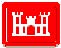 US Army Corpsof EngineersAfghanistan Engineer District AED Design Requirements: Heliport Planning & DesignVarious Locations,MARCH 2011TABLE OF CONTENTSFiguresTables1.  GeneralPurpose of this Manual.  The purpose of this document is to provide requirements to Contractors for projects requiring design and construction of helipads.Scope.  This manual prescribes dimensional and geometric layout criteria for safe standards for heliports and helipads, some related permanent facilities, as well as the navigational airspace surrounding these facilities.  Criteria in this manual pertain to host nation facilities where written agreement exists that require application of NATO, ICAO, or Federal Aviation Administration (FAA) standards.Terminal Instrument Procedures (TERPS).  In addition to a local TERPS review, modifications to existing facilities and construction of new facilities must be closely coordinated with the Major Command (MAJCOM – Air Force), U.S. Army Aeronautical Services Agency (USAASA) and USAASDE, to ensure instrument flight procedures’ compliance with TERPS.Objects Affecting Navigable Airspace.  Modifications to existing and construction of new facilities must consider navigable airspace, and may require filing of a Federal Aviation Administration (FAA) form 7460-1.  Attachment X describes when this form may be required.  For Afghanistan, host nation criteria apply off base.Navigational Aids (NAVAIDS) and Lighting.  NAVAIDS and airfield lighting must be considered in the planning and design of heliports.  NAVAID location, airfield lighting, and grading requirements of NAVAIDS must be considered when locating and designing helipads.  Table XXXX in Attachment XXX includes a list of design documents governing NAVAIDS and lighting and the agency where siting and design information can be obtained.References.  Attachment X contains a list of documents referenced in this requirement.Application of Criteria:Existing Facilities.  The criteria in this requirement are not intended to apply to existing facilities located or constructed under previous standards.  This includes cases where heliports may lack unpaved shoulders or other physical features because they were not previously required or authorized.  These facilities can continue to be used without impairing operational efficiency and safety.Modification of Existing Facilities.  When existing heliport facilities are modified, construction must conform to the criteria established in this requirement unless waived in accordance with paragraph 1.8.  Modified portions of facilities must be maintained at a level that will sustain compliance with current standards.New Construction.  The criteria established in this requirement apply to all new facilities.  All new construction will comply with criteria established within this requirement unless the appropriate waivers are obtained as outlined in Attachment XX.  New facilities must be maintained at a level that will sustain compliance with current standards.Metric Application.  Geometric design criteria established in this requirement are expressed in SI units.  Metric values are based upon aircraft specific requirements rather than direct conversion and rounding.  This results in apparent inconsistencies between metric and English dimensions.  SI dimensions apply to both new and modification of existing facilities.HQ USAFE may implement NATO standards in lieu of the standards provided in this requirement.Service Requirements.  Criteria for the Army shall be used wherever possible.  Use of criteria of another Service shall be noted.Theater-of-Operations.  Standards for theater-of-operations facilities are contained in Army FM 5-480-00-2/Air Force Joint Pamphlet (AFJPAM) 32-8013, Volume 2, Planning & Design of Roads, Airfields, and Heliports in the Theater of Operations.Security Considerations for Design.  Regulatory requirements for security of assets can have a significant impact on planning and design of heliports.  The arms, ammunition, explosives, and electronic devices associated with aircraft, as well as the aircraft themselves, require varying types and levels of protection.  Operational security of the airfield is also a consideration.Integration of Security Measures.  Protective features barriers, fences, lighting, access control, intrusion detection and assessment must be integrated into heliport planning and design to minimize problems with aircraft operations and safety requirements.  This is discussed in Chapter 2.  Protective measures should be included in the design based on risk and threat analysis or should comply with security-related requirements.Security-Related Requirements.  Detailed discussion of security-related requirements is beyond the scope of this requirement.  Designer should refer to the following applicable security regulations for planning and design guidance:AFI 31-101, The Physical Security ProgramOPNAVINST 5513.14B, Physical Security and Loss PreventionMIL-HDBK-1013/1, Design Guidelines for Physical Security of FacilitiesMIL-HDBK-1013/10, Design Guidelines for Security Fencing, Gates, Barriers and Guard Facilities(U)AR 50-51, Nuclear Weapons Security, (Confidential)AR 190-11, Physical Security of Arms, Ammunition and ExplosivesAR 190-51, Security of Army Property at Unit and Installation LevelDA PAM 190-51, Risk Analysis for Army Property Waivers to Criteria.  Each DoD Service component is responsible for setting administrative procedures necessary to process and grant formal waivers.  Waivers to the criteria contained in this manual will be processed in accordance with Attachment 2.  If a waiver affects instrument approach and departure procedures as defined in TERPS (AFJMAN 11-226/TM 95-226/OPNAVINST 3722.16C), the DoD Service component processing the waiver must also coordinate its action with the applicable TERPS approving authority.Notice of Construction.  The FAA must be notified of all construction that affect air navigation at DoD airfields in the United States and its territories.  FAA Form 7460-1, Notice of Proposed Construction or Alteration (http://www.faa.gov/arp/ace/faaforms.htm), must be submitted to the Federal Aviation Administration at least 30 days prior to the start of construction, in accordance with Federal Aviation Regulations, Part 77, Objects Affecting Navigable Airspace, subpart B. Airspace surface penetrations will be noted. Applications may be obtained and are filed with the regional FAA office. For Army, Army National Guard and Army Reserves, process the form in accordance with Chapter 8 of AR 95-2, Air Traffic Control, Air Space, Airfield Flight Facilities and Navigational Aids. For DoD facilities overseas, similar requirements by the host country, NATO, or ICAO, may be applicable.Construction Phasing Plan.  A construction phasing plan, as discussed in Attachment 15, should be included in the contract documents.Associated Design Manuals.  The planning and design of airfields and heliports is intricate and may require additional criteria, such as pavement design and pavement marking, not addressed in this manual.  Additional manuals which the designer may need to consult are listed in Table 1.Use of Terms.  The following terms, when used in this requirement, indicated the specific requirements:  Shall, Will, or Must – Indicate mandatory or required actions.Should – Indicate recommended, advisory, or desirable actions.May or Can – Indicate permissible actions.Table 1 – Associated Design ManualsAviation Facilities PlanningApplicability.  Many criterions in this chapter apply to Army Aviation Facilities Planning only and are intended for use together with the design criteria presented elsewhere in this manual.  In some cases, Air Force and Navy agencies and documents have been noted.Terms.  The following terms, for the purpose of this manual, define cumulative areas of consideration when planning aviation facilities.Aviation Facility – Combination of land, airspace, pavements and buildings which are needed to support an aviation movement or action.  An aviation facility can be an airfield, heliport, or helipad.  The aviation facility includes “airside” and “landside” facilities.Airside facilities – Facilities associated with the movement and parking of aircraft.  These include runways, taxiways, apron areas, associated navigational aids and imaginary surfaces.Landside facilities – Facilities not associated with the movement and parking of aircraft but are required for the facilities’ mission.  These include aircraft maintenance areas, aviation support areas, fuel storage and dispensing, explosives and munitions areas and vehicular needs.Aviation movement or action – An aviation movement or action includes but is not limited to: the landing and take-off of aircraft; readiness of aircraft; flight training of pilots; loading and unloading of aircraft; and the maintenance and fueling of aircraft.Planning Process.  Aviation facilities planning involves collecting data, forecasting demand, determining facility requirements, analyzing alternatives, and preparing plans and schedules for facility development.  The aviation facilities planning process must consider the mission and use of the aviation facility and its effect on the general public.  The planning process cannot be completed without knowing the facility's primary mission and assigned organization and types of aircraft. Figure 2.1 provides general steps in the aviation facilities planning process.Planning Elements.  The elements of an aviation facility's planning process will vary in complexity and degree of application, depending on the size, function, and problems of the facility.  The technical steps described in this manual should be undertaken only to the extent necessary to produce a well-planned aviation facility.Additional Planning Factors.  There are additional planning factors such as pavement design, airfield marking, and Terminal Instrument Procedures (TERPS) that must be considered when planning aviation facilities.Space Allowances.  The following allowances should be used when planning Army aviation facilities:Operational Information.  Functional proponents will provide, at minimum, existing and projected operational information needed for planning aviation facilities:Mission statementsAircraft operational counts, traffic levels, and traffic densityType, size, and number of units/organizations and personnelType, size, and number of equipment (aircraft, weapons systems, vehicles, etc.).Once the above items are established, land requirements to support the aircraft mission can be established.Engineering Information.  Engineering information provided will include, as a minimum:  graphical maps and plans, facility condition assessments, and tabulation of existing facilities.Safety.  The planning and design of an aviation facility will emphasize safety for aircraft operations.  This includes unobstructed airspace and safe and efficient ground movements.  Protect air space by promoting conscientious land use planning, such as compatible zoning and land easement acquisition.Design Aircraft.  Aviation facilities typically are designed for a specific aircraft known as the "critical" or "design" aircraft, which is the most operationally and/or physically demanding aircraft to make substantial use of the facility.  The critical or design aircraft is used to establish the dimensional requirements for safety parameters such as approach protection zones, lateral clearance for runways, taxiways and parking positions, and obstacle clearance.  In many cases, the "geometric" design aircraft may not be the same aircraft as the "pavement" design aircraft.Airspace and Land Area.  Aviation facilities need substantial air space and land area for safe and efficient operations and to accommodate future growth or changes in mission support.Land Use Within the Clear Zone and Accident Potential Zones.  Requirements for land use below approach-departure surfaces are provided in DoD Instruction 4165.57 and are summarized in Attachment 4.Explosives.  Where explosives or hazardous materials are handled at or near aircraft, safety and separation clearances are required.  The clearances are based on quantity-distance criteria as discussed in Attachment 10.Landside Safety Clearances.  Horizontal and vertical operational safety clearances must be applied to landside facilities and will dictate the general arrangement and sizing of facilities and their relationship to airside facilities.  Landside facilities will vary in accordance with the role of the mission.  There are, however, general considerations which apply in most cases, such as:Adherence to standards in support of safety in aircraft operations.Non-interference with line of sight or other operational restrictions.Use of existing facilities.Flexibility in being able to accommodate changes in aircraft types or missions.Efficiency in ground access.Priority accorded aeronautical activities where available land is limited.Helipads.  Helipads are authorized at locations where aircraft are not permanently assigned but have a need for access based upon supporting a continuing and recurrent aviation mission.  For example, hospitals, depot facilities, and headquarters buildings are authorized one or more helipads.  These facilities must be included in the approved Airfield Master Plan.Siting Aviation Facilities:Location. The general location of an aviation facility is governed by many factors, including base conversions, overall defense strategies, geographic advantages, mission realignment, security, and personnel recruitment.  These large-scale considerations are beyond the scope of this manual.  The information in this chapter provides guidelines for siting aviation facilities where the general location has been previously defined.Site Selection:Site Conditions.  Site conditions must be considered when selecting a site for an aviation facility.  The site considerations include, but are not limited to : topography, vegetative cover, existing construction, weather elements, wind direction, soil conditions, flood hazard, natural and man-made obstructions, adjacent land use, availability of usable airspace, accessibility of roads and utilities, and future expansion capability.Future Development.  Adequate land for future aviation growth must be considered when planning an aviation facility. An urgent requirement for immediate construction should not compromise the plan for future development merely because a usable, but not completely satisfactory, site is available. Hasty acceptance of an inferior site can preclude the orderly expansion and development of permanent facilities.  Initial land acquisition (fee or lease) or an aviation easement of adequate area will prove to be the greatest asset in protecting the valuable airfield investment.Sites not on DoD Property.  Site selection for a new airfield or heliport not located on DoD or service controlled property must follow FAA planning criteria and each service's established planning processes and procedures for master planning as previously discussed in paragraph 2.4.1.  Siting the aviation facility requires an investigation into the types of ground transportation that will be required, are presently available, or are capable of being implemented.  All modes of access and transportation should be considered, including other airports/airfields, highways, railroads, local roadways, and internal roads.  The facility's internal circulation plan should be examined to determine linear routes of movement by vehicles and pedestrians to ensure that an adequate access plan is achievable.Airspace Approval. Construction of new airfields, heliports, helipad or hoverpoints, or modifications to existing facilities affecting the use of airspace or changes in aircraft densities will require notification to the Administrator, FAA, in conformance with AR 95-2, Air Traffic Control, Air Space, Airfield Flight Facilities and Navigational Aids.  Copies of FAA airspace approval actions should normally accompany any construction projects when forwarded to Department of the Army (DA) for approval.Airfield Safety Clearances:Dimensional Criteria.  The dimensions for airfield facilities, airfield lateral safety clearances, and airspace imaginary surfaces are provided in Chapters 3 and 4 of this manual.Air Force Missions at Army Facilities.  Airfield flight safety clearances applicable to Army airfields which support Air Force cargo aircraft missions will be based upon an Army Class B airfield.  This will be coordinated between the Army and the Air Force.Prohibited Land Uses. Airfield airspace criteria prohibit certain land uses within the clear zone and Accident Potential Zones (APZ 1 and APZ 2).  These activities include the storage and handling of munitions and hazardous materials, and live-fire weapons ranges.  See AICUZ DoD Instruction 4165.57 for more information.Wake Turbulence.  The problem of wake turbulence may be expected at airfields where there is a mix of light and heavy aircraft.  At these airfields, some taxiway and holding apron design modifications may help to alleviate the hazards.  Although research is underway to improve detection and elimination of the wake, at the present time, the most effective means of avoiding turbulent conditions is provided by air traffic control personnel monitoring and regulating both air and ground movement of aircraft.  Planners can assist this effort by providing the controllers line-of-site observation to all critical aircraft operational areas and making allowances for aircraft spacing and clearances in turbulence prone areas.  Additional information on this subject is available in FAA AC 90-230, Wake Turbulence.Airside & Landside Facilities.  An aviation facility consists of four land use areas.  They are:Airside Facilities:Landing & take-off areaAircraft ground movement and parking areasLandside FacilitiesAircraft maintenance areas.Aviation operations support areas.Landing and Takeoff Area.Runways & Helipads.  Take-off and landing areas are based on either a runway or helipad.  The landing and take-off area consists not only of the runway and helipad surface, shoulders, and overruns, but also approach slope surfaces, safety clearances and other imaginary airspace surfaces.Number of Runways.  Aviation facilities normally have only one runway.  Additional runways may be necessary to accommodate operational demands, minimize adverse wind conditions or overcome environmental impacts.  A parallel runway may be provided based on operational requirements.  Methodologies for calculating runway capacity in terms of annual service volume (ASV) and hourly instrument flight rules (IFR) or visual flight rules (VFR) capacity are provided in FAA AC 150/5060-5, Airport Capacity and Delay.  Planning efforts to analyze the need for more than one runway should be initiated when it is determined that traffic demand for the primary runway will reach 60 percent of its established capacity (FAA guidance).The number of helipads authorized is discussed in Attachment 3.  At times there are situations at airfields or heliports when a large number of helicopters are parked on mass aprons or are in the process of take-off and landing. When this occurs, there is usually a requirement to provide landing and take-off facilities that permit more rapid launch and recovery operations than can otherwise be provided by a single runway or helipad. This increased efficiency can be obtained by providing one or more of the following, but is not necessarily limited to: Multiple helipads, hoverpoints, or runways.Rotary wing runways in excess of 240 meters long.Landing lanes.Runway Location.  Runway location and orientation are paramount to airport safety, efficiency, economics, practicality, and environmental impact.  The degree of concern given to each factor influencing runway location depends greatly on meteorological conditions, adjacent land use and land availability, airspace availability, runway type and instrumentation, environmental factors, terrain features and topography, and obstructions to air navigation.Obstructions to Air Navigation.  The runway must have approaches which are free and clear of obstructions.  Runways must be planned so that the ultimate development of the airport provides unobstructed navigation.  A survey of obstructions should be undertaken to identify those objects which may affect aircraft operations.  Protection of airspace can be accomplished through purchase, easement, zoning coordination, and application of appropriate military directives.Airspace Availability. Existing and planned instrument approach procedures, control zones, and special use airspace and traffic patterns influence airfield layouts and runway locations. Construction projects for new airfields and heliports or construction projects on existing airfields have potential to affect airspace. These projects require notification to the FAA to examine feasibility for conformance with and acceptability into the national airspace system.Runway Orientation. Wind direction and velocity is a major consideration for siting runways. To be functional, efficient, and safe, the runway should be oriented in alignment with the prevailing winds, to the greatest extent practical, to provide favorable wind coverage.  Wind data, obtained from local sources, for a period of not less than five years, should be used as a basis for development of the wind rose to be shown on the airfield general site plan.  Attachment 5 provides guidance for the research, assessment, and application of wind data.Runway and Helipad Separation.  The lateral separation of a runway from a parallel runway, parallel taxiway, helipad, or hoverpoint is based on the type of aircraft the runway serves.  Runway and helipad separation criteria are presented in Chapters 3 and 4 of this manual.Runway Instrumentation.  Navigational aids require land areas of specific size, shape, and grade to function properly and remain clear of safety areas.Navigational Aids (NAVAIDS), Vault, and Buildings.  NAVAIDS assist the pilot in flight and during landing.  Technical guidance for flight control between airfields may be obtained from the U.S. Army Aeronautical Services Agency.  The type of air navigational aids which are installed at an aviation facility are based on the instrumented runway studies, as previously discussed.  A lighting equipment vault is provided for airfields and heliport facilities with navigational aids, and may be required at remote or stand-alone landing sites.  A (NAVAID) building will be provided for airfields with navigational aids.  Each type of NAVAID equipment is usually housed in a separate facility.  Technical advice and guidance for air navigational aids should be obtained from the support and siting agencies listed in Attachment 17.Rotary-Wing Runways, Helipads, Landing Lanes, and Hover Points.Contents.  This chapter presents design standards and requirements for rotary-wing (helicopter) landing facilities: runways, helipads, helicopter landing lanes, and hoverpoints.Landing and Take-off Layout Requirements.  The landing design requirements for rotary-wing landing facilities, which include rotary-wing runways, helipads, landing lanes, slide areas (autorotation lanes), and hoverpoints, are similar to the requirements for fixed-wing runways, as discussed in Chapter 3.Rotary-Wing Runway.  The rotary-wing runway allows for a helicopter to quickly land and roll to a stop, compared to the hovering stop used during a vertical helipad approach.Orientation and Designation. Consider the strength, direction, and frequency of the local winds when orienting a runway to minimize cross winds.  Follow the methods for fixed-wing runways presented in Chapter 3. Runways are identified by the whole number, nearest one-tenth (1/10), of the magnetic azimuth of the runway centerline when viewed from the direction of approach.Dimensions.  Table 4.1 presents dimensional criteria for the layout and design of rotary-wing runways.Layout.  Layout for rotary-wing runways, including clear zones, are illustrated in Figure 3.1 for VFR runways and Figures 3.2 and 3.3 for IFR runways.Table 3.1. - Rotary-Wing RunwaysFigure 3.1 – Helicopter VFR RunwayFigure 3.2 – Helicopter IFR RunwayFigure 3.3 – IFR Airspace Imaginary Surfaces – IFR Helicopter Runway and Helipad.Helipads allow for a helicopter hovering, landing, and take off.  Except at facilities where helicopter runways are provided, helipads are the landing and take-off locations for helicopters.  The Army and Air Force provide for three types of helipads:  Standard Visual Flight Rules (VFR) Helipad, Limited Use Helipad, and Instrument Flight Rules (IFR) Helipad.  The type of helipad depends on the following operational requirements:Standard VFR Helipad. VFR design standards are used when no requirement exists or will exist in the future for an IFR helipad.  Criteria for this type of helipad permit the accommodation of most helipad lighting systems.Limited Use Helipad.  This is a VFR facility used at sites where only occasional operations are conducted. These sites may be, but are not limited to, hospitals, headquarter areas, missile sites, and established airfields or heliports where the Limited-Use Helipad may be used to preclude mixing helicopters and fixed-wing traffic.  Limited Use Helipads may also be used to separate light helicopter traffic (5,670 kg [12,500 lbs] or less) from medium and heavy helicopter traffic.IFR Helipad.  IFR design standards are used when an instrument approach capability is essential to the mission and no other instrument landing facilities, either fixed-wing or rotary-wing, are located within an acceptable commuting distance to the site.Helipad Location.  A helipad location should be selected with regard to mission requirements, overall facility development, approach-departure surfaces, and local wind conditions.Near Runways. When a helipad is to be located near fixed- and rotary-wing runways, its location should be based on type of operations, in accordance with criteria in Table 3.1.Above Ground Helipads. Construction of helipads on buildings or on any type of elevated structure above ground is not authorized for Air Force and Army.  For these agencies, helipads will be constructed as a slab on grade.Parking Pads. At individual helipad sites where it is necessary to have one or more helicopters on standby, an area adjacent to the helipad, but clear of the landing approach and transitional surfaces, should be designated for standby parking.  This area will be designed as a parking apron in conformance with the criteria presented in Chapter 6.Dimensional Criteria.  Table 3.2 presents dimensional criteria for the layout and design of helipads.Table 3.2.  Rotary-Wing Helipads and Hoverpoints.*   Bed of channel may be flat. ** The clear zone area for helipads corresponds to the clear zone land use criteria for fixed-wing airfields as defined in DoD AICUZ standards.  The remainder of the approach-departure zone corresponds to APZ I land use criteria similarly defined.  APZ II criteria is not applicable for rotary-wing aircraft. *** There are no grading requirements for APZ I.Layout Criteria.  Layouts for standard, limited use, and IFR helipads, including clear zones, are illustrated in Figures 3.4 through 3.6.Same Direction Ingress/Egress.  Helipads with same direction ingress/egress allow a helicopter pad to be located in a confined area where approach-departures are made from only one direction.  The approach may be either VFR or IFR.  For USAF, Single Direction Ingress/Egress VFR Limited use helipads are configured as shown in Figure 3.7 using the criteria given in Tables 3.2 and 3.7. Chapter 3Dimensions Criteria.  Table 3.2 presents dimensional criteria for the VFR and IFR one direction ingress/egress helipads.Layout Criteria. Layout for VFR and IFR same direction ingress/egress are illustrated in Figures 3.7 and 3.8.Hoverpoints:General.  A hoverpoint is a prepared and marked surface used as a reference or control point for air traffic control purposes by arriving or departing helicopters.Hoverpoint Location. A hoverpoint is located in a non-traffic area.Dimensions.  Table 3.2 presents dimensional criteria for the layout and design of hoverpoints.Layout.  Hoverpoint design standards are illustrated in Figure 3.9.Rotary Wing Landing Lanes.  Except when used as an autorotation lane, these lanes permit efficient simultaneous use by a number of helicopters in a designated traffic pattern.Figure 3.4.  Standard VFR Helipad for Army and Air Force.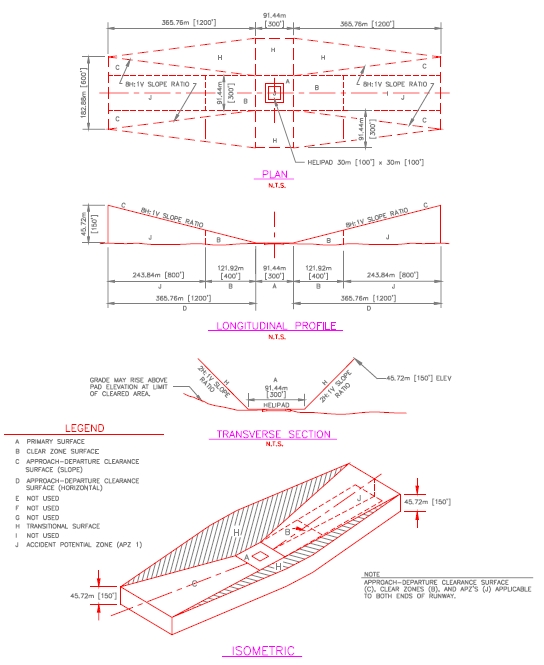 Figure 3.5.  Standard VFR Helipad for Navy and Marine Corps and Limited Use VFR Helipad for Army and Air Force.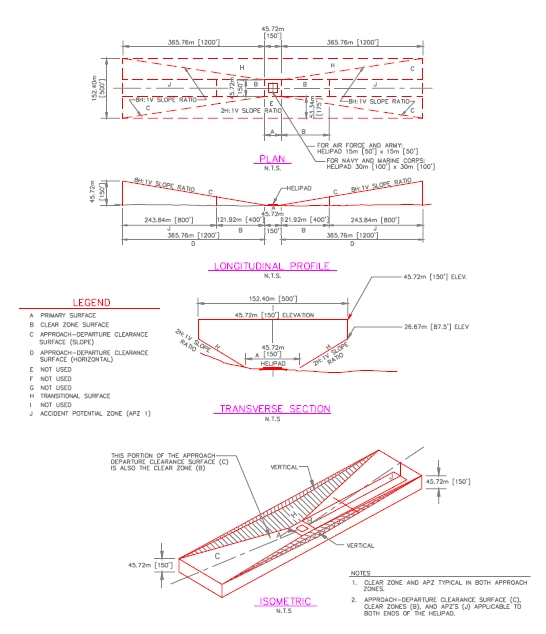 Figure 3.6.  Standard IFR Helipad.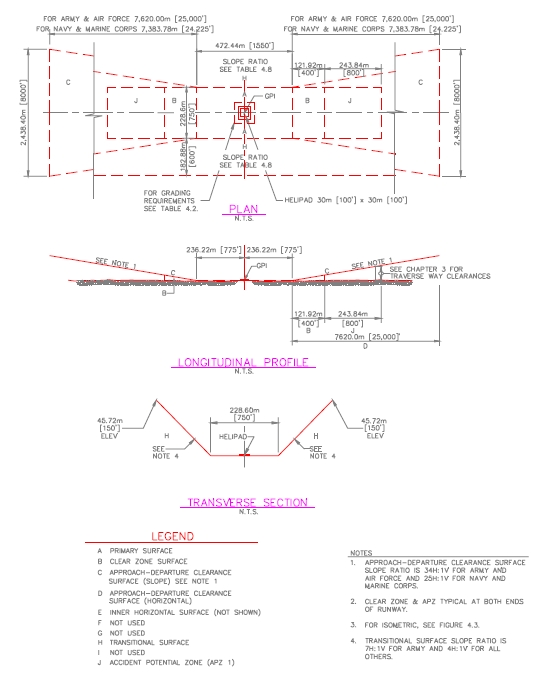 Figure 3.7.  Army and Air Force VFR Helipad with Same Direction Ingress/Egress.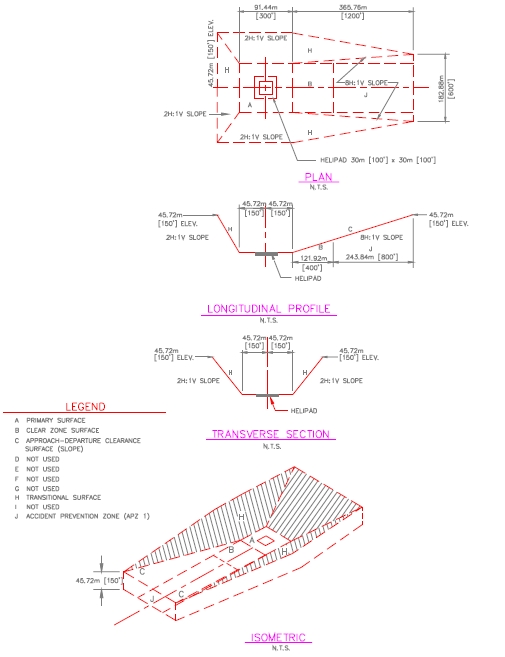 Figure 3.8.  Army and Air Force IFR Helipad with Same Direction Ingress/Egress.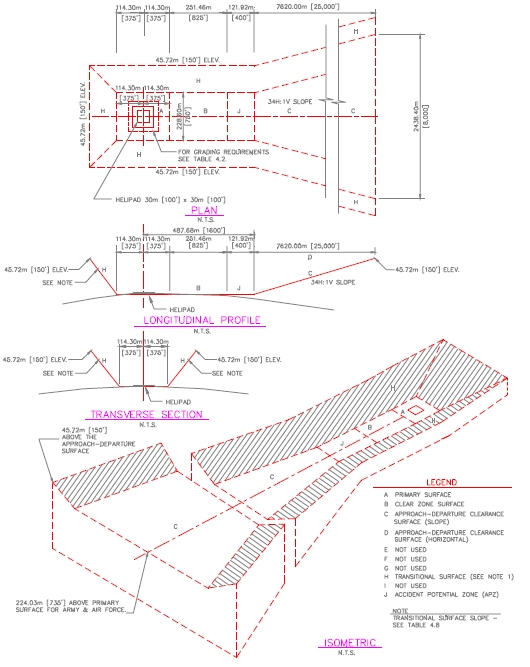 Figure 3.9.  Helicopter Hoverpoint.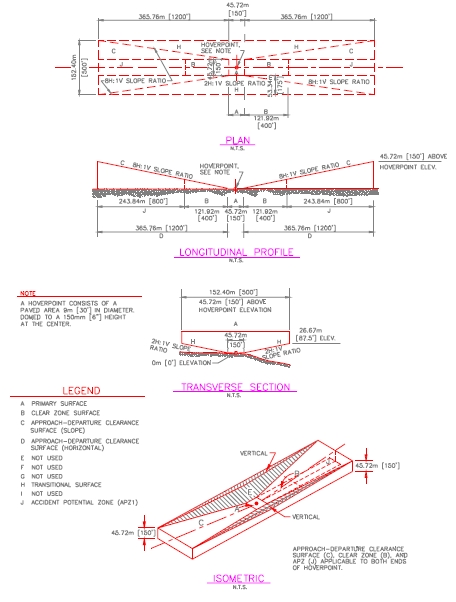 Requirements for a Landing Lane. Occasionally there are situations at airfields or heliports when a high density of helicopters is parked on mass aprons.  When this occurs, there is usually a requirement to provide landing and take-off facilities that permit more numerous rapid launch and recovery operations that otherwise could be provided by a single runway or helipad.  Increased efficiency can be attained by providing one or more of, but not necessarily limited to, the following:Multiple helipads or hoverpoints.A rotary-wing runway of length in excess of the criteria in Table 3.1.Helicopter landing lanes.Landing Lane Location.  Landing lanes are located in front of the paved apron on which the helicopters park, as shown in Figure 3.9.Touchdown Points.  The location at which the helicopters are to touchdown on the landing lane is designated with numerical markings.Dimensions.  Table 3.3 presents dimensional criteria for the layout and design of rotary-wing landing lanes.Layout.  A layout for rotary-wing landing lanes is illustrated in Figure 3.10.Air Force Helicopter Slide Areas or “Skid Pads.”  VFR helicopter runway criteria described in Table 3.1 and shown in Figures 3.1 and 3.3 (in terms of length, width, grade, and imaginary surfaces) are suitable for slide areas.  The forces associated with helicopters landing at a small (but significant) rate of descent, and between 10 and 30 knots of forward velocity, require that slide area surfaces have both good drainage and some resistance to rutting.  However, these landing surfaces need not be paved. Refer to AFJMAN 32-1014, Pavement Design for Airfields, for helicopter slide area structural criteria.Shoulders for Rotary-Wing Facilities.  Unprotected areas adjacent to runways and overruns are susceptible to erosion caused by rotor wash.  The shoulder width for rotary-wing runways, helipads and landing lanes, shown in Table 3.4, includes both paved and unpaved shoulders.  Paved shoulders are required adjacent to all helicopter operational surfaces including runways, helipads, landing lanes and hoverpoints.  The unpaved shoulder must be graded to prevent water from ponding on the adjacent paved area.  The drop-off next to the paved area prevents turf, which may build up over the years from ponding water.  Rotary-wing facility shoulders are illustrated in Figures 3.1 through 3.10.Overruns for Rotary-Wing Runways and Landing Lanes.  Overruns are required at the end of all rotary-wing runways and landing lanes.  Table 3.5 shows the dimensional requirements for overruns for rotary-wing runways and landing lanes.  The pavement in the overrun is considered a paved shoulder.  Rotary-wing overruns for runways and landing lanes are illustrated in Figures 3.1, 3.2 and 3.9.Clear Zone and Accident Potential Zone (APZ).  The Clear Zone and APZ are areas on the ground, located under the Rotary-Wing Approach-Departure surface.  The Clear Zone and APZ are required for Rotary-Wing runways, helipads, landing lanes and hoverpoints.Table 3.3. Rotary-Wing Landing Lanes.*The clear zone area for Landing Lanes corresponds to the clear zone land use criteria for fixed-wing airfields as defined in DoD AICUZ standards.  The remainder of the approach-departure zone corresponds to APZ I land use criteria similarly defined.  APZ II criteria are not applicable for rotary-wing aircraft.Table 3.4 Shoulders for Rotary-Wing Facilities.Figure 3.10.  Rotary-Wing Landing Lane.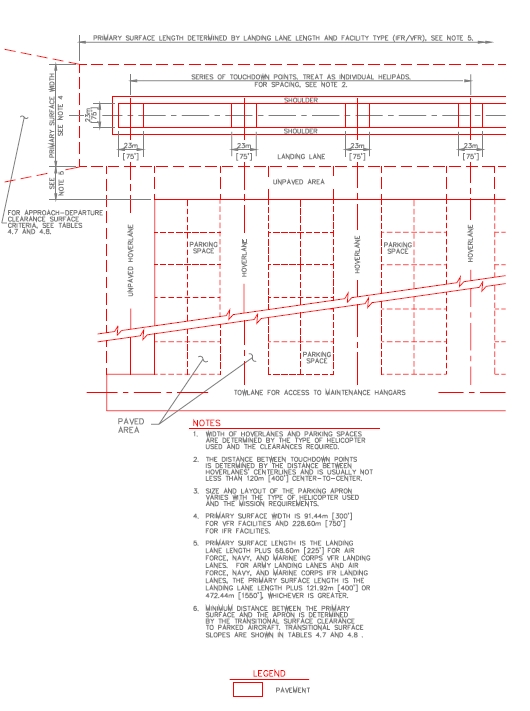 Table 3.5.  Overruns for Rotary-Wing Runways and Landing Lanes.Clear Zone Land Use.  The Clear Zone for Rotary-Wing facilities must be free of obstructions, both natural and manmade, and rough-graded to minimize damage to an aircraft that runs off or lands short of the end of the landing surface.  In addition, the Clear Zone permits recovery of aircraft that are aborted during take-off.  The Clear Zone should be either owned or protected under a long term lease.  Land use for the Clear Zone area for rotary-wing facilities corresponds to the Clear Zone land use criteria for fixed-wing airfields as defined for DoD AICUZ standards, and as discussed in Chapter 3 and Attachment 4.Accident Potential Zone (APZ).  Land use for the APZ area at rotary-wing facilities corresponds to the APZ land use criteria for fixed-wing airfields as defined in DoD AICUZ standards, and as discussed in Chapter 3 and Attachment 4.  Ownership of the APZ is desirable but not required. If ownership is not possible, land use should be controlled through long-term lease agreements or local zoning ordinances.Dimensions.  Table 4.6 shows the dimensional requirements for the Clear Zone and APZ.  These dimensions apply to rotary-wing runways, helipads, landing lanes and hoverpoints, depending on whether they support VFR or IFR operations.  Layout of the Clear Zone and APZ are shown in Figures 3.1, 3.2 and 3.4 through 3.9.Imaginary Surfaces for Rotary-Wing Runways, Helipads, Landing Lanes and Hoverpoints.Rotary-wing runways, helipads, landing lanes, and hoverpoints have imaginary surfaces similar to the imaginary surfaces for fixed-wing facilities.  The imaginary surfaces are defined planes in space which establish clearance requirements for helicopter operations.  An object, either manmade or natural, which projects through an imaginary surface plane is an obstruction to air navigation.  Layouts of the rotary-wing airspace imaginary surfaces are shown in Tables 3.7 and 3.8 and Figures 3.1 through 3.10.  Rotary-wing airspace imaginary surfaces are defined in the glossary and summarized below:Primary Surface.Approach-Departure Clearance Surface (VFR).Approach-Departure Clearance Surface (VFR Limited Use Helipads).Approach-Departure Clearance Surface (IFR).Horizontal Surface (IFR).Transitional Surfaces.Table 3.6.  Rotary-Wing Runway and Landing Lane Clear Zone and Accident Potential (APZ).  (See Notes 1 and 2.)Notes:The clear zone area for rotary wing runways and landing lanes corresponds to the clear zone land use criteria for fixed wing airfields as defined in DoD AICUZ standards, and summarized in Attachment 4.  The remainder of the approach departure zone corresponds to APZ I land use criteria similarly defined.  APZ II criteria are not applicable for rotary-wing aircraft.Exceptions to these widths are permissible based on individual service analysis of highest accident potential area for specific rotary-wing runway/landing lane use and acquisition constraints.No grading requirements for APZ I.Metric units apply to new airfield construction and where practical modification to existing airfields and heliports, as discussed in paragraph 1.4.4.The criteria in this manual are based on aircraft specific requirements and are not direct conversions from English dimensions.  Inch-pound units are included only as a reference to the previous standard.Airfield and heliport imaginary surfaces and safe wingtip clearance dimensions are shown as a direct conversion from English to SI units.Table 3.7.  Rotary-Wing Imaginary Surface for VFR Approaches.NOTES:Navy and Marine Corps do not have criteria for same direction ingress/egress.Metric units apply to new airfield construction and where practical modification to existing airfields and heliports, as discussed in paragraph 1.4.4.The criteria in this Requirement are based on aircraft specific requirements and are not direct conversions from English dimensions.Airfield and heliport imaginary surfaces and safe wingtip clearance dimensions are shown as a direct conversion from English to SI units.Table 3.8.  Rotary-Wing Imaginary Surfaces for IFR Approaches.Notes:Metric units apply to new airfield construction and where practical modification to existing airfields and heliports, as discussed in paragraph 1.4.4.The criteria in this manual are based on aircraft specific requirements and are not direct conversions from English dimensions.Airfield and heliport imaginary surfaces and safe wintip clearance dimensions are shown as a direct conversion from English to SI units.Attachment 1 – Glossary of References and Supporting InformationDoD PublicationsDoD Manual 4270.1-M, Construction Criteria ManualDoD Instruction 4165.57, Air Installation Compatible Use Zone ProgramDoD Instruction 6050.1, Environmental Effects in the United States of DoD ActionsDoD Instruction 6050.7, Environmental Effects Abroad of Major Department of Defense ActionsDoD Standard 6055.9, Ammunition and Explosives Safety StandardsAir Force PublicationsAFI 11-218, Aircraft Operation and Movement on the GroundAFI 11-230, Instrument ProceduresAFI 13-203, Air Traffic ControlAFI 31-101, Installation Security ProgramAFI 31-209, The Air Force Resource Protection ProgramAFI 32-1024, Standard Facility RequirementsAFI 32-1042, Standards for Marking AirfieldsAFI 32-1043, Managing Aircraft Arresting SystemsAFI 32-1044, Visual Air Navigation SystemsAFI 32-7061, Environmental Impact Analysis ProcessAFI 32-7062, Air Force Comprehensive PlanningAFI 32-7063, Air Installation Compatible Use Zone ProgramAFMAN (I) 11-226, United States Standard for Terminal Instrument Procedures (TERPS)AFMAN 32-1076, Visual Air Navigation FacilitiesAFMAN 91-201, Explosives Safety StandardsAFM 88-9CH3, Electrical Design, Lightning and Static Electricity ProtectionAFM 88-11, Sanitary and Industrial Wastewater Collection Gravity Sewers and AppurtenancesAFJPAM 32-8013V2, Planning and Design of Roads, Airfields and Heliports in the Theater of Operations AFP 88-71, Design Guide for Army and Air Force Airfields, Pavements, Railroads, Storm Drainage, and EarthworkAFH 32-1084, Facility Requirements HandbookAFH 32-7084, AICUZ Program Manager’s GuideETL 94-01, Standard Airfield Pavement Marking SchemesETL 01-10, Design and Construction of High-Capacity Trim Pad Anchoring SystemsT.O. 00-25-172, Ground Servicing of Aircraft and Static Grounding/Bonding MIL-HDBK-1008C, Fire Protection for Facilities Engineering Design and ConstructionArmy PublicationsAR 50-51, Nuclear Weapons Security (Confidential)AR 95-2, Air Traffic Control, Air Space, Airfield Flight Facilities and Navigational AidsAR 115-10, Meteorological Support for the US ArmyAR 190-11, Physical Security of Arms, Ammunition, and ExplosivesAR 200-2, Environmental Effects of Army ActionsAR 210-20, Master Planning for Army InstallationsAR 310-49, The Army Authorization Documents Systems (TAADS)AR 385-64, Ammunition and Explosives Safety StandardsAR 750-1, Army Material Maintenance Policies and Retail Maintenance Operations TM 1-1500-250-23, General Tie-Down and Mooring on all Series Army Models AH-64, UH-60, CH-47, UH-1, AH-1, OH-58 HelicoptersTM 5-811-3, Electrical Design, Lightning, and Static Electricity ProtectionTM 5-811-5, Army Aviation LightingTM 5-820-2, Drainage and Erosion Control Subsurface Drainage Facilities for Airfield PavementsTM 5-823-4, Marking of Army Airfield-Heliport Operational and Maintenance FacilitiesTM 5-825-1, General Provisions for Airfield/Heliport Pavement DesignTM 5-825-2, Flexible Pavement Design for AirfieldsTM 5-825-3, Rigid Pavements for AirfieldsTM 95-226, United States Standard for Terminal Instrument Procedures (TERPS)FM 11-486-23, Telecommunications Engineering Air Traffic Control Facilities and SystemsFM 101-20, US Army Aviation Planning ManualFM 5-430-00-2, Planning and Design of Roads, Airfields, and Heliports in the Theater of OperationsDG-1110-3-204, Design Guide for Army and Air Force Airfields, Pavements, Railroads, Storm Drainage, and EarthworkDA PAM 190-51, Risk Analysis for Army PropertyTB 95-1, US Army Air Traffic Control and NavAid Facility StandardsETL 1110-3-394, Aircraft CharacteristicsUnified Facilities Criteria DocumentsUFC 3-260-02, Pavement Design for AirfieldsUFC 3-260-02, Pavement EvaluationUFC 3-240-01, DrainageUFC 3-250-01, Pavement Design for Roads, Streets, Walks, and Open Storage AreasUFC 3-250-02, Rigid PavementsUFC 3-250-03, Flexible PavementsUFC 3-250-04, Circulation and Parking DesignUFC 3-250-05, Soil StabilizationFederal Aviation Administration Advisory CircularsAC 70/7460-1, Obstruction Marking and LightingAC 90-230, Wake TurbulenceAC 97-1, Runway Visual RangeAC 150/5060-5, Airport Capacity and DelayAC 150/5220-9, Aircraft Arresting Systems for Joint Civil/Military AirportsAC 150/5220-13, Runway Surface Condition Sensor Specification GuideAC 150/5220-16, Automated Weather Observing Systems (AWOS) for Non-Federal ApplicationsAC 150/5300-13, Airport DesignAC 150/5320-5, Airport DrainageAC 150/5320-6, Airport Pavement Design and EvaluationAC 150/5340-1, Marking of Paved Areas on AirportsAC 150/5340-4, Installation Details for Runway Centerline Touchdown Zone Lighting SystemsAC 150/5340-14, Economy Approach Lighting AidsAC 150/5340-17, Standby Power for Non-FAA Airport Lighting SystemsAC 150/5340-18, Standards for Airport Sign SystemsAC 150/5340-19, Taxiway Centerline Lighting SystemsAC 150/5340-21, Airport Miscellaneous Lighting Visual AidsAC 150/5340-23, Supplemental Wind ConesAC 150/5340-24, Runway and Taxiway Edge Lighting SystemsAC 150/5345-12, Specification for Airport and Heliport BeaconAC 150/5345-27, Specification for Wind Cone AssembliesAC 150/5345-28, Precision Approach Path Indicator (PAPI)AC 150/5345-43, Specification for Obstruction Lighting EquipmentAC 150/5345-44, Specification for Taxiway and Runway SignsAC 150/5345-46, Specification for Runway and Taxiway Light FixturesAC 150/5390-2, Heliport DesignFederal Aviation RegulationsFAR Part 77, Objects Affecting Navigable Air SpaceFederal Aviation Orders6310.13, Airport Surveillance Radar (ASR) Site Construction6480.4, Airport Traffic Control Tower Siting Criteria6560.20, Siting Criteria for Automated Weather Observing System (AWOS)6750.16, Siting Criteria for Instrument Landing Systems6820.10, VOR, VOR/DME and VORTAC Siting Criteria6850.11, Medium-Intensity Approach Lighting System with Runway Alignment Indicator Lights (MALSR)6850.2, Visual Guidance Lighting Systems6850.8A, Medium-Intensity Approach Lighting System with Runway Alignment Indicator Lights (MALSR)6850.21, Omni-directional Approach lighting System (ODALS)6850.24, Runway End Identifier Lighting System6850.28, Precision Approach Path Indicator Project Implementation Plan7031.2, Airway Planning Standard Number One Terminal Air Navigation Facilities and ATC Services 8260.38, Civil Utilization of Global Positioning System (GPS)National Fire Protection AssociationNFPA Standard 415, Aircraft Fueling Ramp DrainageNFPA Standard 780, Standards for the Installation of Lightning Protection SystemsIlluminating Engineering Society of North AmericaIES-RP-14-1987, IES Recommended Practice for Airport Service Area LightingInstitute of Electrical and Electronic Engineers (IEEE) StandardsIEEE Standard 142, Recommended Practice for Grounding of Industrial and Commercial Power SystemsAbbreviations and AcronymsAC—advisory circulara.c.—alternating currentAFCEE—Air Force Center for Environmental excellenceAFCESA—Air Force Civil Engineer Support AgencyAFFSA—Air Force Flight Standards AgencyAFH—Air Force HandbookAFI—Air Force InstructionAFJMAN—Air Force Joint ManualAFJPAM—Air Force Joint PamphletAFM—Air Force ManualAFMAN—Air Force ManualAFPD—Air Force Policy DirectiveAFR—Air Force RegulationAICUZ—Air Installation Compatibility Use ZoneALSF1—High Intensity ALS with Sequenced Flashing LightsALSF2—High Intensity ALS with Sequenced Flashing LightsALS—Approach Lighting SystemAMSL—above mean sea levelANG—Air National GuardAPOE—Aerial Ports of EmbarkationAPOD—Aerial Ports of DebarkationAPZ I—Accident Potential Zone IAPZ II—Accident Potential Zone IIAR—Army RegulationASOS—Automatic Surface Observation StationASR—Airport Surveillance RadarASV—Annual Service VolumeATC—Air Traffic ControlATCALS—Air Traffic Control and Landing SystemsATCT—Air Traffic Control TowerAVGAS—aviation gasolineAVIM—Aviation Intermediate MaintenanceAVUM—Aviation Unit MaintenanceAWOS—Automated Weather Observation StationBAK—Barrier, Arresting Kit A1-6CAT I ILS—Category I Instrument Landing SystemCAT II ILS—Category II Instrument Landing SystemCCP—Compass Calibration PadCoE—Corps of EngineersCOE TSMCX—Corps of Engineers Transportation Systems Mandatory Center of ExpertiseCX—categorical exclusionDA—Department of the ArmyDA PAM—Department of the Army Pamphletd.c.—direct currentDH—decision heightDIA—diameterDM—Design ManualDME—Distance Measuring EquipmentDoD—Department of DefenseEA—Environmental AssessmentEED—Electro-explosive DeviceEIS—Environmental Impact StatementEMI—electromagnetic interferenceES—explosive sitesETL—Engineering Technical LetterFAA—Federal Aviation AdministrationFM—Field Manual (US Army)FONSI—Finding of No Significant ImpactFOD—foreign object damageFSSZ—Fuel Servicing Safety ZoneGCA—Ground Control ApproachGPI—Ground Point of InterceptGPS—Global Positioning SystemHIRL—High Intensity Runway Edge LightsHNM—Helicopter Noise ModelICAO—International Civil Aviation OrganizationICUZ—Installation Compatible Use ZoneIEEE—Institute of Electrical and Electronic Engineers IES—Illuminating Engineering Society of North AmericaIFR—Instrument Flight RulesILS—Instrument Landing SystemIM—Inner MarkerIMC—Instrument Meteorological ConditionsLANTDIV—Atlantic Division of the Naval Facilities Engineering CommandLDIN—Leadin Lighting SystemMACOM—Major Command (US Army)MAJCOM—Major Command (USAF)MALS—Medium Intensity Approach Lighting SystemMALSF—Medium Approach Light System with Sequenced FlashersMALSR—Medium Approach Light System with Runway Alignment Indicator LightsMATCT—Mobile Air Traffic Control Towermax—maximumMDA—Minimum Descent AltitudeMETNAV—Meteorological NAVAIDS DetachmentMILHDBK—Military Handbookmin—minimumMIRL—Medium Intensity Runway Edge LightsMLS—Microwave Landing SystemMM—Middle MarkerMMLS—Mobile Microwave Landing SystemMSL—mean sea levelMTI—Moving Target IndicatorNA—not applicableNAD83—North American Datum of 1983NATO—North Atlantic Treaty OrganizationNAVAID or NavAIDS—Navigational AidsNAVAIR—Naval Air Systems CommandNAVFAC—Naval Facilities Engineering CommandNAVFACINST—Naval Facilities Engineering Command InstructionNAVFAC P—Naval Facilities Engineering Command PublicationNAVFACENGCOM—Naval Facilities Engineering CommandNAVFIG—Naval Flight Information GroupNAVSEA OP—Naval Sea Operations Command Operating InstructionNDB—non directional beaconNEPA—National Environmental Policy ActNFPA—National Fire Protection AssociationNM—nautical mile (1,852 m) (6,076 feet)NTS—not to scaleODALS—Omni-directional Approach Lighting SystemOLS—Optical Landing SystemOM—outer marker OPNAVINST—Operations Naval Instruction PAPI—Precision Approach Path Indicator PAR—Precision Approach Radar PES—Potential Explosive Site PI—Point of Intersection Q-D—Quantity-Distance RAIL—Runway Alignment Indicator Lights RAPCON—Radar Approach Control REIL—Runway End Identifier Lights RF—Radio Frequency ROD—Record of Decision RSU—Runway Supervisory Unit RSZ—Refueling Safety Zone RVR—Runway Visual Range RWOS—Representative Weather Observation Station SALS—Short Approach Lighting System SFA—Support Facility Annexes SM—statute mile (1,609 m) (5,280 feet) SOI—Statement of Intent SPR—Single Point Receptacle SSALR—Simplified Short Approach Light System with Runway Alignment Indicator Lights STANAG—Standardization Agreement TACAN—Tactical Air NavigationTCH—Threshold Crossing HeightTERPS—Terminal Instrument ProceduresTM—Technical ManualTOE—Tables of Organization and EquipmentTVOR—Terminal Very High Frequency Omni-directional RangeUSAASA—US Army Aeronautical Services AgencyUSAATCA—US Army Air Traffic Control ActivityUSAF—United States Air Force USASC—US Army Safety CenterVASI—Visual Approach Slope IndicatorVIP—Very Important PersonVFR—Visual Flight RulesVMC—Visual Meteorological ConditionsVOR—Very High Frequency Omni-directional Range (Radio)VORTAC—Very High Frequency Omni-directional Range (Radio) and Tactical Air NavigationVSTOL—Vertical Short Takeoff and LandingVTOL—Vertical Takeoff and LandingWGS84—World Geodetic System 1984TermsAborted Takeoff—An unsuccessful takeoff operation due to power or other mechanical failures.Accident Potential Zone I (APZ I)—The area beyond the clear zone that possesses a significant potential for accidents.Accident Potential Zone II (APZ II)—The area beyond APZ I that has a measurable potential for accidents. AICUZ (Air Installation Compatible Use Zone)—A DoD program designed to promote compatible development around military airfields and to protect the integrity of the installation’s flying mission.Air Traffic—Aircraft in operation anywhere in the airspace and within that area of an airfield or airport normally used for the movement of aircraft.Aircraft—Fixed-wing (F/W) (Airplane) and rotary-wing (R/W) (helicopter).Aircraft, Class A—Aircraft listed under Class A Runways in Table 3.1 of this manual.Aircraft, Class B—Aircraft listed under Class B Runways in Table 3.1 of this manual.Aircraft Arresting Barrier—A device, not dependent on an aircraft hook, used to engage and absorb the forward momentum of an emergency landing or an aborted takeoff.Aircraft Arresting Cable—That part of an aircraft arresting system which spans the runway surface or flight deck landing area and is engaged by the aircraft arresting gear.Aircraft Arresting Complex—An airfield layout comprised of one or more arresting systems.Aircraft Arresting Gear—A device used to engage hook-equipped aircraft to absorb the forward momentum of a routine or emergency landing or aborted takeoff.Aircraft Arresting System—A series of components used to engage and absorb the forward momentum of a routine or emergency landing or an aborted takeoff.Aircraft Movement Area—For the purpose of this manual, the Aircraft Movement Area is defined as that area of the airfield encompassed by the Primary Surface and the Clear Zones, as well as all apron areas and taxiways, regardless of their location. See paragraph 3.15.1 for the specific use of this term.Aircraft Wash Area—A specially designed paved area for washing and cleaning aircraft.Aircraft Wash Rack—Paved areas provided at all facilities to clean aircraft in conjunction with periodic maintenance.Aircraft Rinse Facility—Paved areas provided at facilities to clean aircraft returning from flight and en route to the parking area.Airfield—An area prepared for the accommodation (including any buildings, installations, and equipment), of landing and takeoff of aircraft.Airfield Elevation—The established elevation, in terms of the nearest 300 mm (one foot) above mean sea level, of the highest point of the usable landing area.Airfield Reference Point—The designated geographical location of an airfield.  It is given in terms of the nearest hundredth of a second of latitude and longitude.  The position of the reference point must be as near to the geometric center of the landing area as possible, taking future development of the airfield into account.Airport—Refers to a civil or municipal airfield.Airside Facilities—Facilities associated with the movement and parking of aircraft.  These include runways, taxiways, apron areas, associated navigational aids and imaginary surfaces.Airspace—The space above ground or water areas which is or is not controlled, assigned, and/or designated.Alert Aircraft Parking—An exclusive paved area for armed aircraft to park and have immediate, unimpeded access to a runway.Alert Pad—Small paved areas provided for single alert aircraft parking.Approach Control—A service established to control flights, operating under instrument flight rules (IFR), arriving at, departing from, and operating in the vicinity of airports by direct communication between approach control personnel and aircraft operating under their control.Approach-Departure Clearance Surface—An inclined plane or combined inclined and horizontal planes arranged symmetrically about the runway centerline extended.  The first segment or the beginning of the inclined plane is coincident with the ends and edges of the primary surface, and the elevation of the centerline at the runway end. This surface flares outward and upward from these points.Apron—A defined area, on an airfield, intended to accommodate aircraft for the purposes of loading or unloading passengers or cargo, refueling, parking or maintenance.Apron, Aircraft Access—See Apron, Hangar Access.Apron, Alert—A designated area for multiple alert aircraft parking.Apron Edge—See Edge of Apron.Apron, Hangar Access—Hangar access aprons are paved areas connecting hangars with adjacent aircraft aprons.Apron, Holding (Engine Run up Area)—A paved area adjacent to the taxiway near the runway ends where final preflight warmup and engine and instrument checks are performed.Apron, Parking—A parking apron is a designated paved area on an airfield intended to accommodate fixed-and rotary-wing aircraft for parking.Arming and Disarming—The loading and unloading of missiles, rockets, and ammunition in aircraft.Arrestment Capable Aircraft—An aircraft whose flight manual specifies arrestment procedures.Autorotation Lane—A helicopter landing lane or designated area on a runway used for practicing landings under simulated engine failure or certain other emergency conditions. Also known as a slide area when designed specifically for USAF skid-type helicopters.Aviation Facility—The combination of land, airspace, pavements and buildings which are needed to support an aviation movement or action.  An aviation facility can be an airfield, heliport, or helipad. The aviation facility includes “airside” and “landside” facilities.Aviation Intermediate Maintenance (AVIM)—For Army, units that provide mobile, responsive "one-stop" maintenance and repair of equipment to return to user.Aviation Movement or Action—An aviation movement or action includes but is not limited to: the landing and take-off of aircraft; readiness of aircraft; flight training of pilots; loading and unloading of aircraft; and the maintenance and fueling of aircraft.Aviation Unit Maintenance (AVUM)—For Army, activities staffed and equipped to perform high frequency "on aircraft" maintenance tasks required to retain or return aircraft to a serviceable condition.Avigation Easement—A legal right obtained from a property owner to operate aircraft over that property and to restrict the height of any construction or growth on that property.Beam Wind Component—The wind velocities perpendicular to the axis of the runway centerline used to measure the degree by which a runway pattern covers incident wind.Blast Protective Area—An area protected by pavement construction at the ends of runways and taxiways against jet blast erosion.Circling Approach Area—The area in which aircraft circle to land under visual conditions.Clear Zone—A surface on the ground or water beginning at the runway end and symmetrical about the runway centerline extended.Compass Calibration Pad—An aircraft compass calibration pad is a paved area in an electromagnetically quiet zone where an aircraft's compass is calibrated.Compass Rose—A graduated circle, usually marked in degrees, indicating directions and printed or inscribed on an appropriate medium.Conical Surface—An imaginary surface that extends from the periphery of the inner horizontal surface outward and upward at a slope of 20 horizontal to one for a horizontal distance of 2,133.6 m (7,000 ft) to a height, 152.4 m (500 ft) above the established airfield elevation.  The conical surface connects the inner horizontal surface with the outer horizontal surface.  It applies to fixed-wing installations only.Controlling Obstacle—The highest obstacle relative to a prescribed plane within a specified area. In precision and non-precision approach procedures where obstacles penetrate the approach surface, the controlling obstacle is the one which results in the requirement for the highest Decision Height (DH) or Minimum Descent Altitude (MDA).Crosswind Runway—A secondary runway that is required when the primary runway orientation does not meet crosswind criteria (see Appendix D).Decision Height—A height above the highest elevation in the touchdown zone, specified for a precision approach, at which a missed approach procedure must be initiated if the required visual reference has not been established.Displaced Threshold—A runway threshold that is not at the beginning of the full-strength runway pavement.Edge of Apron—The boundary of an apron, marked by painted stripe in accordance with pavement marking manual.Fixed-Wing Aircraft—A powered aircraft that has wings attached to the fuselage so that they are either rigidly fixed or swing-wing, as distinguished from aircraft with rotating wings, like a helicopter.Flight Path—The line connecting the successive positions occupied, or to be occupied, by an aircraft, missile, or space vehicle as it moves through air or space.Fuel Servicing Safety Zone (FSSZ)—The FSSZ is the area required for safety around pressurized fuel carrying servicing components; i.e. servicing hose, fuel nozzle, single point receptacle (SPR), hydrant hose car, ramp hydrant connection point, etc. and around aircraft fuel vent outlets.  The fuel servicing safety zone is established and maintained during pressurization and movement of fuel.Full Stop Landing—The touchdown, rollout, and complete stopping of an aircraft to zero speed on runway pavement.Grade—Also Gradient—A slope expressed in percent. For example, a 0.5 percent grade means a 0.5 meter [foot] slope in 100 meters [feet].Ground Point of Intercept (GPI)—A point in the vertical plane of the runway centerline or center of a helipad at which it is assumed that the straight line extension of the glide slope (flight path) intercepts the approach surface base line (TM 95-226).Hardstand—See Apron.Helicopter—An aircraft deriving primarily elements of aerodynamic lift, thrust and control from one or more power driven rotors rotating on a substantially vertical axis.Helicopter(Light)— helicopters with a gross weight of 2,722 kg [6,000 pounds] or less.Helicopter(Medium)— Helicopters with a gross weight of 2723 – 5,443 kg [6,001 – 12,000 pounds].Helicopter(Heavy)— Helicopters with a gross weight over 5,443 kg [1,2000 pounds].Helicopter Parking Space, Type 1 (Army Only)—In this configuration, rotary-wing aircraft are parked in a single lane, which is perpendicular to the taxilane.Helicopter Parking Space, Type 2 (Army Only)—In this configuration, rotary-wing aircraft are parked in a double lane, which is parallel to the taxilane.Helicopter Runway—A prepared surface used for the landing and takeoff of helicopters requiring a ground run.Helipad—A prepared area designated and used for takeoff and landing of helicopters (includes touchdown and hoverpoint.).Helipad, IFR—A helipad designed for Instrument Flight Rules.  IFR design standards are used when an instrument approach capability is essential to the mission and no other instrument landing facilities, either fixed-wing or rotary-wing, are located within an acceptable commuting distance to the site.Helipad, Limited Use—A VFR rotary wing facility for use by AH, OH, and UH helicopters.  These type helipads support only occasional operations at special locations such as hospitals, headquarters facilities, missile sites, and other similar locations.  They may also be located on airfields where one or more helipads are required to separate operations of helicopters such as OH, UH, and AH) from fixed-wing or other helicopter operations.Heliport—A facility designed for the exclusive operating, basing, servicing and maintaining of rotary-wing aircraft (helicopters).  The facility may contain a rotary-wing runway and/or helipads.Heliport or Helipad Elevation—The established elevation, in terms of the nearest 300 mm (one foot) above mean sea level, based on the highest point of the usable landing area.High-Speed Taxiway Turnoff—A taxiway leading from a runway at an angle which allows landing aircraft to leave a runway at a high speed.Holding Position—A specified location on the airfield, close to the active runway and identified by visual means, at which the position of a taxiing aircraft is maintained in accordance with air traffic control instructions.Horizontal Surfaces, Fixed-Wing:Inner Horizontal Surface—An imaginary plane 45.72 m (150 ft) above the established airfield elevation. The inner boundary intersects with the approach-departure clearance surface and the transitional surface. The outer boundary is formed by scribing arcs with a radius 2,286.0 m (7,500 ft) from the centerline of each runway end, and interconnecting those arcs with tangents.Outer Horizontal Surface—An imaginary plane 152.4 m (500 ft) above the established airfield elevation extending outward from the outer periphery of the conical surface for a horizontal distance of 9,144.0 m (30,000 ft).Horizontal Surface, Rotary-Wing—An imaginary plane at 45.72 m (150 ft) above the established heliport or helipad elevation. The inner boundary intersects with the approach-departure clearance surface and the transitional surface. The outer boundary is formed by scribing an arc at the end of each runway, and connecting the arcs with tangents, or by scribing the arc about the center of the helipad. See Chapter 4 for dimensions.Hover—A term applied to helicopter flight when the aircraft:  (1) maintains a constant position over a selected point (1 m to 3 m [3 ft to 10 ft] above ground), and (2) is taxiing (airborne) (1 m to 3 m [3 ft to 10 ft] above ground) from one point to another.Hoverlane—A designated aerial traffic lane for the directed movement of helicopters between a helipad or hoverpoint and the servicing and parking areas of the heliport or airfield.Hoverpoint—A prepared and marked surface at a heliport or airfield used as a reference or central point for arriving or departing helicopters.Imaginary Surfaces.  Surfaces in space established around airfields in relation to runway(s), helipad(s), or helicopter runway(s) that are designed to define the obstacle free airspace around the airfield.  The imaginary surfaces for DoD airfields are the primary surface, the approach-departure clearance surface, the transitional surface, the inner horizontal surface, the conical surface (fixed-wing only), and the outer horizontal surface (fixed-wing only).Ingress/Egress, Same Direction—One approach-departure route to and from the helipad exists.  The direction from which the rotary-wing aircraft approaches the helipad (ingress) is the only direction which the rotary-wing aircraft departs (egress) from the helipad. Typically, the helipad is surrounded by obstacles on three sides which make approaches from other directions impossible.  For example, if the rotary-wing aircraft approaches from the southwest, it must also depart to the southwest.Ingress/Egress, Two Direction—Rotary-wing aircraft can approach and depart the helipad from two directions (one direction and the opposite direction).  See also Ingress/Egress, Same Direction.Instrument Runway—A runway equipped with electronic navigation aids for which a precision or non-precision approach procedure is approved.Instrument Flight Rules (IFR)—Rules that govern the procedure for conducting instrument flight. Also see Instrument Meteorological Conditions.Instrument Landing System—A system of ground equipment designed to provide an approach path for exact alignment and descent of an aircraft on final approach to a runway.  The ground equipment consists of two highly directional transmitting systems and, along the approach, three (or fewer) marker beacons.  The directional transmitters are known as the localizer and glide slope transmitters.Instrument Meteorological Conditions—Meteorological conditions expressed in terms of visibility, distance from cloud, and ceiling; less than minimums specified for visual meteorological conditions.Intermediate Area—The area between runways and between runways and taxiways that is graded or cleared for operational safety.Joint/Shared Use Airfield—Those airports that are shared by a civilian DoD agency covered under the “Airports and Airway Improvement ACT of 1982 (Public LAW 97-248, Sep 3, 1982, 49 USC, APP 2201).  Only those facilities (i.e., runways/taxiways) that are used by both civilian and DoD agencies are considered “Shared/Joint Use.”  All other facilities (parking ramps, hangars, terminals, and so forth) are the sole property of the using agency.  A US Air Force installation where agreements exist among the Air Force, civil, and host nation authorities for joint use of all or a portion of airfield facilities.Landing Area—See Take-Off and Landing Area.Landing Field—Any area of land consisting of one or more landing strips, including the intermediate area, that is designed for the safe takeoff and landing of aircraft.Landing Lane—A defined lane on the airfield used for simultaneous takeoff and landings of multiple (up to four at one time) helicopters.  Landing lanes are used at airfields or heliports when a high density of helicopters are parked on an apron, or in the process of takeoff and landings.Landing Rollout—Distances covered in stopping the aircraft, when loaded to maximum landing weight, following touchdown using standard operation and braking procedures on a hard, dry-surfaced, level runway with no wind.Landing Strip—That portion of an airfield that includes the landing area, the end zones, and the shoulder areas. Also known as a flight strip.Landside Facilities—Landside facilities are facilities not associated with the movement and parking of aircraft but are required for the facilities' mission.  These include aircraft maintenance areas, aviation support areas, fuel storage and dispensing, explosives and munitions areas and vehicular needs.Large Transport Aircraft—A transport aircraft with a wing span of 33.5 m [110 ft] or greater.Light Bar—A set of lights arranged in a row perpendicular to the light system centerline.Line Vehicle—Any vehicle used on the landing strip, such as a crash fire truck or tow tractor.Localizer—A directional radio beacon which provides to an aircraft an indication of its lateral position relative to a predetermined final approach course.Localizer Type Directional Aid (LDA)—A NAVAID used for non-precision instrument approaches with utility and accuracy comparable to a localizer but which is not part of a complete ILS.  The LDA is not aligned with the runway.  The alignment is greater than 3 degrees (3°) and less than 30 degrees (30°) from the runway centerline.Magnetic North—The direction indicated by the north-seeking pole of a freely suspended magnetic needle, influenced only by the earth's magnetic field.Magnetic Variation—At a given place and time, the horizontal angle between the true north and magnetic north measured east or west according to whether magnetic north lies east or west of true north.Magnetically Quiet Zone—A location where magnetic equipment, such as a compass, is only affected by the earth’s magnetic forces.Non-Precision Approach—An approach flown by reference to electronic navigation aids in which glide slope information is not available.Non-Instrument Runway—A runway intended for operating aircraft under visual flight rules.Obstacle—An existing object, natural growth, or terrain, at a fixed geographical location, or which may be expected at a fixed location within a prescribed area, with reference to which vertical clearance is or must be provided during flight operations.Obstacle Clearance—The vertical distance between the lowest authorized flight altitude and a prescribed surface within a specified area.Obstruction—A natural or man-made object that violates airfield or heliport clearances, or projects into imaginary airspace surfaces.  Navy and Marine Corps see NAVFAC P-80.3.Overrun Area—An area the width of the runway plus paved shoulders extending from the end of the runway to the outer limit of the end zone.  This portion is a prolongation of the runway which is the stabilized area.Parking, Aircraft Undergoing Maintenance—Apron parking space is provided for parking aircraft which must undergo maintenance.Parking, Alert Aircraft—Parking for aircraft that must be in flight upon short notice.Parking, Operational Aircraft—Parking for operational aircraft assigned to a particular installation.Parking, Transient Aircraft—Parking for transient aircraft (non-operational) at the installation, but not assigned there.Parking, Transport Aircraft—Parking for transport aircraft carrying cargo and personnel which must be loaded and unloaded.Pavement (Paved Surface)—A durable weather and abrasion resistant surface made from a prepared or manufactured material placed on an established base.  General categories of pavements are flexible and rigid.Power Check—The full power test of an aircraft engine while the aircraft is held stationary.Power Check Pad—An aircraft power check pad is a paved area, with an anchor block in the center, used to perform full-power engine diagnostic testing of aircraft engines while the aircraft is held stationary.Precision Approach—An approach in which azimuth and glide slope information are provided to the pilot.Primary Surface (Fixed-Wing Runways)—An imaginary surface symmetrically centered on the runway, extending 60.96 m (200 ft) beyond each runway end.  The width varies depending upon the class of runway and coincides with the lateral clearance distance.  The elevation of any point on the primary surface is the same as the elevation of the nearest point on the runway centerline.Primary Surface (Rotary-Wing Runways and Landing Lanes)—An imaginary surface symmetrically centered on the runway, extending beyond the runway ends. The width and length depends upon whether the runway/landing lane is to accommodate VFR or IFR operations.  The lateral clearance distance coincides with the width of the primary surface.  The elevation of any point on the primary surface is the same as the elevation of the nearest point on the runway centerline.Runway—A defined rectangular area of an airfield or heliport prepared for the landing and takeoff run of aircraft along its length.Runway (Class A)—Class A runways are primarily intended for small light aircraft. Ordinarily, these runways have less than 10 percent of their operations involving aircraft in the Class B category.  These runways are normally less than 2,440 m (8,000 ft).Runway (Class B)—Class B runways are all fixed-wing runways that accommodate normal operations of Class B Aircraft.Runway End—As used in this manual, the runway end is where the normal threshold is located.  When the runway has a displaced threshold, the using service will evaluate each individual situation and, based on this evaluation, will determine the point of beginning for runway and airspace imaginary surfaces.Runway Exit—A taxiway pavement provided for turnoffs from the runway to a taxiway either at normal or high speed.Runway, Parallel—Two or more runways at the same airport whose centerlines are parallel.  In addition to runway number, parallel runways are designated as L (left) and R (right) or, if three parallel runways exist, L (left), C (center), and R (right).Runway, Rotary-wing— A runway for rolling landings and take-off of rotary-wing aircraft.  The rotary-wing runway allows for a helicopter to quickly land and roll to a stop compared to the hovering stop used during a vertical helipad approach.Runway Threshold—A line perpendicular to the runway centerline designating the beginning of that portion of a runway usable for landing.Runway Visual Range—The maximum distance in the direction of take-off or landing from which the runway, or the specified lights or markers delineating it, can be seen from a position above a specified point on its centerline at a height corresponding to the average eye-level of pilots at touchdown.Service Point—A receptacle, embedded in certain airfield pavements, containing outlets for utilities required to service aircraft.Shoulder—A prepared (paved or unpaved) area adjacent to the edge of an operational pavement.Slide Area, Helicopter—A specially prepared but usually unpaved area used for practicing helicopter landings under simulated engine failure or certain other emergency conditions.  VFR Helicopter runway criteria apply to these type facilities (also known as Skid Pads).Slope Ratio—A slope expressed in meters as a ratio of the horizontal to the vertical distance.  For example, 50:1 means 50 meters horizontal to 1 meter vertical.Standard VFR Helipad—A helipad designed to Visual Flight Rules (VFR).  VFR design standards are used when no requirement exists or will exist in the future for an IFR helipad.Standby Parking Pad—At individual helipad sites where it is necessary to have one or more helicopters on standby, an area adjacent to the helipad, but clear of the landing approach and transitional surfaces.Suppressed Power Check Pad—A suppressed power check pad is an enclosed power check pad, referred to as a "hush house," where full power checks of jet engines are performed.Takeoff and Landing Area—A specially prepared or selected surface of land, water, or deck designated or used for takeoff and landing of aircraft.Takeoff Safety Zone—A clear graded area within the approach-departure zone of all VFR rotary-wing facilities.  The land use of this area is comparable to the clear zone area applied to fixed-wing facilities.Taxilane—A designated path marked through parking, maintenance or hangar aprons, or on the perimeter of such aprons to permit the safe ground movement of aircraft operating under their own power.Taxilane, Interior (secondary taxi routes)—A taxilane which provides a secondary taxi route to individual parking positions or a hangar and is not intended or used as a primary taxi route for through traffic.Taxilane, Peripheral—  A taxilane located along the periphery of an apron that may be considered a primary or a secondary taxi route.  Provide wing tip clearance commensurate with the intended use.  See Taxilane, Interior, Taxilane, Through, and Table 6.1, Items 5 and 6.Taxilane, Through (primary taxi routes)—A taxilane providing a route through or across an apron which is intended as a primary taxi route for access to other taxilanes, aprons, taxiways or the runway.Taxiway—A specially prepared or designated path, on an airfield or heliport other than apron areas, on which aircraft move under their own power to and from landing, service and parking areas.Taxiway, Apron Entrance—A taxiway which connects a parallel taxiway and an apron.Taxiway, End Turnoff (Entrance Taxiway) (Connecting Taxiway) (Crossover Taxiway)—A taxiway located at the end of the runway that serves as both an access and departure location for aircraft at the runway thresholds.Taxiway, High-Speed Turnoff (High-Speed Exit) (Acute-angled Exit Taxiway)—A taxiway located intermediate of the ends of the runway and "acute" to the runway centerline to enhance airport capacity by allowing aircraft to exit the runways at a faster speed than normal turnoff taxiways allow.  Aircraft turning off runways at high speeds (maximum 100 kph [55 knots]) require sufficient length for a high-speed turnoff taxiway to decelerate to a full stop before reaching the parallel taxiway.Taxiway, Normal Turnoff (Ladder Taxiway) (Intermediate Taxiway) (Exit Taxiway)—A taxiway located intermediate of the end of the runway, typically perpendicular to the runway centerline that allows landing aircraft to exit and clear runways as soon as possible.Taxiway, Parallel—A taxiway which parallels the runway.  The curved connections to the end of the runway permit aircraft ground movement to and from the runway and are considered part of the parallel taxiway when there are no other taxiway exits on the runway.Taxiway Turnoff—A taxiway leading from a runway to allow landing aircraft to exit and clear the runway after completing their initial landing roll.Threshold Crossing Height—The height of the straight line extension of the guide slope above the runway at the threshold.Tiedown Anchor—A device, installed in certain airfield pavements, to which lines tying down an aircraft are secured. Grounding may be provided.  This is not to be confused with the aircraft trim pad and thrust anchor shown in Attachment 16.Touchdown Point—A designated location on a landing lane, taxiway, or runway for permitting more rapid launch or recovery of helicopters in a high density area.Towway—A paved surface over which an aircraft is towed.Transitional Surface— An imaginary surface that extends outward and upward at right angles to the runway centerline and the runway centerline extended at a slope ratio of 7H:1V.  The transitional surface connects the primary and the approach departure clearance surfaces to the inner horizontal, the conical, and the outer horizontal surfaces.Transitional Surfaces (Rotary-Wing)—The imaginary plane which connect the primary surface and the approach-departure clearance surface to the horizontal surface, or extends to a prescribed horizontal distance beyond the limits of the horizontal surface. Each surface extends outward and upward at a specified slope measured perpendicular to the runway centerline or helipad longitudinal centerline (or centerlines) extended.True North—The direction from an observer’s position to the geographic North Pole.  The north direction of any geographic meridian.Unsuppressed Power Check Pad—A power check pad without an enclosure or other type of noise suppressor. It is generally used as a back up or interim facility to a suppressed power check pad.  The unsuppressed power check pad, in its simplest form, is a paved area on which full power engine diagnostic testing can be performed without noise or jet blast limitations.Visual Flight Rules (VFR)—Rules that govern the procedures for conducting flight under visual conditions. Also see Visual Meteorological Conditions.Visual Meteorological Conditions (VMC)—Weather conditions in which visual flight rules apply; expressed in terms of visibility, ceiling height, and aircraft clearance from clouds along the path of flight.  When these criteria do not exist, instrument meteorological conditions prevail and instrument flight rules must be complied with.  Also see Visual Flight Rules.Vertical Sight Distance—The longitudinal distance visible from one location to another.  Usually, a height above the pavement surface is also defined.V-STOL—A tilt-rotor Vertical Take-Off and Landing Aircraft, that has the ability to operate as either a fixed- or rotary-wing aircraft.Wind Rose—A diagram showing the relative frequency and strength of the wind in correlation with a runway configuration and in reference to true north.  It provides a graphic analysis to obtain the total wind coverage for any runway direction.Wind Direction—The direction from which the wind is blowing in reference to true north.Attachment 3 ARMY LAND USE AND FACILITY SPACE -- ALLOWANCESSectionPage1.  General1.1 - Purpose of this Manual1.2 - Scope1.3 - References1.4 – Application of Criteria1.5 – Service Requirements1.6 – Theater of Operation1.7 – Security Considerations for Design1.8 – Waivers to Criteria1.9 – Notice of Construction1.10 - Construction Phasing Plan1.11 – Associated Design Manuals1.12 – Use of TermsTable 1 – Associated Design Manuals2.  Aviation Facilities Planning Process2.1 – ApplicabilityFigure 2.1 – Aviation Facilities Planning Process2.2 – Justification2.3 – General Planning Considerations2.4 – Planning Studies2.5 – Siting Aviation Facilities (Army Only)2.6 – Airside and Landside Facilities2.7 – Landing & Takeoff Area2.8 – Aircraft Ground Movement & Parking Areas2.9 – Aircraft Maintenance Area (other than Pavements)2.10 – Aviation Operations Support Area3.  Rotary Wing Runways, Helipads, Landing Lanes, and Hoverpoints3.1 - Contents3.2 - Landing & Take Off Layout Requirements3.3 – Rotary Wing RunwayFigure 3.1 – Air Force, Navy, and marine Corps Helicopter VFR Runway Figure 3.2 - Army Helicopter Runway and Air Force, Navy, and MarineFigure 3.3 – Airspace Imaginary Surfaces, Army Helicopter Runway and Helipad, and Air Force, Navy, and Marine Corps IFR Helicopter Runway & Helipad3.4 – HelipadsTable 3.2 – Rotary Wing Helipads and Hoverpoints3.5 – Same Direction Ingress/Egress3.6 – Hoverpoints3.7 – RotaryWing Landing LanesFigure 3.4 – Standard VFR Helipad for Army Air ForceFigure 3.5 – Standard VFR Helipad for Navy and Marine Corps and Limited Use VFR Helipad for Air ForceFigure 3.6 – Army Helipad and Air Force, Navy and Marine Corps and Limited Use VFR Helipad for Air ForceFigure 3.7 – Air Force Helipad with Same Direction Ingress/EgressFigure 3.8 – Army Helipad with Same Direction Ingress/Egress and Air Force IFR Helipad with Same Direction Ingress/EgressFigure 3.9 – Helicopter Landing Zone3.8 – Helicopter Slide Areas or “Skid Pads”3.9 – Shoulders for Rotary Wing Facilities3.10 – Overruns for Rotary-Wing Runways and Landing Lanes3.11 – Clear Zone and Accident Potential Zone (APZ)Table 3.3 – Rotary-Wing Landing LanesTable 3.4 – Shoulders for Rotary-Wing FacilitiesFigure 3.10 – Helicopter HoverpointTable 3.5 – Overruns for Rotary-Wing Runways and Landing Lanes3.12 – Imaginary Surfaces for Rotary-Wing Runways, Helipads, Landing Lanes, and HoverpointsTable 3.6 – Rotary-Wing Runway and Landing Lane Clear Zone and Accident Potential Zone (APZ)Table 3.7 – Rotary-Wing Imaginary Surfaces for VFR ApproachesTable 3.8 – Rotary-Wing Imaginary Surfaces for IFR Approaches3.13 – Obstructions and Airfield Airspace CriteriaFigure 1.  Figure 2.  Figure 3.  Table 1.  Table 2.  Table 3.  Table 4.  Table 5.  Table 6.  Table 7.  Pavement Design, GeneralTM-5-825-1, General Provisions for Airfield/Heliport Pavement DesignTM-5-825-3-1, Rigid Pavement Design for Airfields, Elastic layered MethodTM-5-825-2-1, Flexible Pavement Design for Airfields (Elastic Layered Method)Rigid Pavement DesignTM 5-825-3, Rigid Pavements for AirfieldsFlexible Pavement DesignTM 5-825-2, Flexible Pavement Design for AirfieldsSurface DrainageTM 5-820-1, Surface Drainage Facilities for Airfields/HeliportsAirfield LightingTM 5-811-5, Army Aviation LightingPavement MarkingTM 5-823-4, Marking of Army Airfield-Heliport FacilitiesSubsurface DrainageTM 5-820-2, Drainage and Erosion Control, Subsurface Drainage Facilities for Airfield PavementsDrainage and Erosion Control StructuresTM 5-820-3, Drainage and Erosion Control Structures for Airfields and HeliportsTheater of OperationsFM 5-430-00-2Area LightingTM 5-811-5, Army Aviation Lighting134Navigational and Traffic Aids, Other Than Buildings.  Radar approach control, visual navigational aids, antenna systems, vaults, foundations, tower beacons, and other structures which support Army airfield or Army heliport operations.13410Radio Beacon.  Radio beacons are of three types: non-directional, air navigation marker, and terminal VHF omni-range (TVOR).  The non-directional beacon (NDB) transmits a signal from which the pilot of a suitably equipped aircraft can determine the aircraft’s bearing to or from the facility.  The NDB operates in the frequency range of 200 to 535.5 kilohertz (kHz) with a variable radio frequency output power between 25 and 50 watts.  An air navigation marker is part of an instrument landing system (ILS) and provides accurate radio fixes along the approach zone.  Category II ILS require inner and outer markers.  TVOR beacon transmits very high frequency (VHF) signals 360 degrees in azimuth, oriented from magnetic north.  These signals provide aircraft with course and bearing information.  The TVOR periodically identifies itself and may use voice recordings on an automatic terminal information service (ATIS) recorder.  These facilities are normally small, unmanned structures.  The facility excludes electronic equipment and antenna systems that form integral, equipment-in-place (EIP) components of this navigational aid.  As provided in the applicable TDA for each airfield/heliport in accordance with the provisions of AR 310-49, The Army Authorization Documents System.13430Ground Control Approach System.  A radar approach system operated by air traffic control personnel in support of instrument flight rules (IFR) activities.  The approach may be conducted with airport surveillance radar (ASR) only, or with both ASR and precision approach radar (PAR).  The facility normally consists of small unmanned structures that house electronic equipment and other equipment installed in the control tower.  The real property facility excludes electronic equipment and antenna systems that form integral, equipment-in-place (EIP) components of this navigational aid.  Instrument approach facilities normally authorized for precision-instrumented airfields will consist of a Ground Control Approach (GCA) System.  (Requisitioning of equipment will be through the Army Communication Command (USACC) in accordance with AR 95-9, Terminal Air Navigation and Air Traffic Control Facilities).13440Instrument Landing System.  ILS consists of three main elements:  a directional localizer, a glide slope indicator, and radio marker beacons.  These three precision electronic elements provide aircraft with course alignment, descent and range information, respectively, during instrument flight rules (IFR) approaches to the runway under adverse weather conditions or poor visibility.  The ILS normally consists of small, unmanned facilities that house electronic equipment.  The real property facility excludes electronic equipment and antenna systems that form integral, equipment-in-place (EIP) components of this navigation aid.13450Navigational Lighting.  Consists of three types:  rotating light beacon, flashing light beacon, and air navigation obstruction lighting.  The rotating light beacon is the internationally recognized white and green flashing light signal that indicates an airfield.  The facility normally consists of a high candlepower unmanned piece of equipment.  Air navigation obstruction lighting is one or more electrically operated red, or high intensity white lights that identify hazards to aircraft operation.  Flashing and steady-burning red obstruction lights may be used during darkness or periods of reduced daytime visibility.  Flashing high-intensity white lights may be used for both daytime and nighttime conditions.  The facility normally consists of an unmanned piece of equipment.13470Wind Direction Indicator.  A facility which provides a visual indication of surface wind direction at Army airfields, heliports and helipads.  These facilities include wind socks, wind cones, and wind tees.  Lights are used to illuminate the pointing device.  The facility normally consists of an unmanned piece of equipment.ItemDescriptionRequirementRemarks1Basic Length490mFor Army and Air Force facilities, use basic length up to 1,220m in elevation above Mean Sea Level (MSL).  Increase basic length to 610m when above 1,220m in elevation above MSL.  For special mission or proficiency training such as autorotation operations, the length may be increased up to 300 m; in which case, make no additive corrections.137.2mFor facilities constructed prior to publication of this manual.2Width23m3Longitudinal GradeMax 1.0%Maximum longitudinal grade change is 0.167% per 30 linear meters of runway.  Exceptions: 0.4% per 30 linear meters for edge of runways at runway intersections.4Transverse GradeMin. 1.0%Max. 1.5%From centerline of runway.  Runway may be crowned or uncrowned.5Paved ShouldersSee Table 3.46Runway Lateral Clearance zone (corresponds to half the width of primary surface area)45.72mVFR operations.114.3mIFR operations.See RemarksMeasured perpendicularly from centerline of runway.  This area is to be clear of fixed and mobile obstacles.  In addition to the lateral clearance criterion, the vertical height restriction on structures and parked aircraft as a result of the transitional slope must be taken into account.  (1) Fixed obstacles include manmade or natural features constituting possible hazards to moving aircraft.  Navigational aids and meteorological equipment are possible exceptions. For Army and Air Force, siting exceptions for navigational aids and meteorological facilities are found in Attachment 14 of this manual.  (2) Mobile obstacles include parked aircraft, parked and moving vehicles, railroad cars and similar equipment.  (3) Taxiing aircraft are exempt from this restriction.  However, parallel taxiways (exclusive of shoulder width) must be located in excess of the lateral clearance distance.7Grades within the Primary Surface Area in any directionMax. 5.0%Exclusive of pavement & shoulders.8OverrunSee Table 3.59Distance from the Centerline of a Fixed wing Runway to the Centerline of a Parallel Rotary Wing Runway, Helipad, or Landing LaneMin. 213.36mSimultaneous VFR operations for Class A Runway and Army Class B Runway.Min. 304.80mSimultaneous VFR operations for Class B Runway for Air Force, Navy and Marine Corps.Min. 213.36mNon-simultaneous operations.  Distance may be reduced to 60.96m; however, waiver must be based on wake-turbulence and jet blast.  In locating the helipad, consideration must be given to hold position marking. Rotary-wing aircraft must be located on the apron side of the hold position markings (away from the runway) during runway operations.Min. 762.00mInstrument Flight Rules (IFR) using simultaneous operations (Depart-Depart) (Depart-Approach).Min. 1,310.64mInstrument flight rules (IFR) using simultaneous approaches.10Distance Between Centerlines of: (a) Parallel Rotary-Wing Runways, Helipads, or Any Combination Thereof. (b) Landing Lane and Parallel Rotary Wing Runway or HelipadMin. 213.36mVisual flight rules (VFR) without intervening parallel taxiway between centerlines.ItemItem DescriptionRequirementRemarks1SizeMin. 15m x 15mAir Force and Army VFR limited use helipads.1SizeMin.30m x 30mStandard VFR and IFR helipad.2GradeMin. 1.0%Max. 1.5%Grade helipad in one direction.  Hoverpoints should be domed to a 150mm height at the center.3Paved ShouldersSee Table 3.4.4Size of Primary Surface (center primary surface on helipad)45.72m x 45.72m min. Hoverpoints. Air Force and Army limited use VFR helipad.4Size of Primary Surface (center primary surface on helipad)91.44m x 91.44m Air Force and Army standard VFR helipad.4Size of Primary Surface (center primary surface on helipad)472.44m x 228.60mStandard IFR. Long dimension in direction of helicopter approach.4Size of Primary Surface (center primary surface on helipad)228.60m x 228.60mArmy and Air Force IFR same direction ingress/egress.5Grades Within the Primary Surface Area in Any DirectionMin. of 2.0% prior to channelization.* Max. 5.0%Exclusive of pavement and shoulders. For IFR helipads, the grading requirements apply to a 91.44 m × 91.44 m (300 ft × 300 ft) area centered on the helipad. The balance of the area is to be clear of obstructions and rough graded to the extent necessary to reduce damage to aircraft in event of an emergency landing. For VFR helipads, the grade requirements apply to the entire primary surface.6Length of Clear Zone**121.92mHoverpoints, VFR, and standard IFR helipads. Begins at the end of the primary surface.6Length of Clear Zone**251.46mArmy and Air Force IFR same direction ingress/egress.7Width of Clear Zone**Corresponds to the width of the primary surface.  Center Clear Zone width on extended center of the pad.7Width of Clear Zone**45.72mAir Force and Army VFR limited use helipads and hoverpoints. Navy and Marine Corps Standard VFR. 7Width of Clear Zone**91.44mAir Force and Army standard VFR helipad and VFR helipad same direction ingress/egress. 7Width of Clear Zone**228.60mStandard IFR helipad.8Grades of Clear Zone** any direction5.0% maxArea to be free of obstructions. Rough grade and turf when required.9APZ I Length***243.84mHoverpoints, VFR, and standard IFR.121.92mArmy and Air Force IFR same direction ingress/egress.10APZ I Width***45.72mArmy and Air Force VFR limited use and hoverpoints. Navy and Marine Corps standard VFR.91.44mArmy and Air Force standard VFR.228.60mStandard IFR.11Distance Between Centerline of Helipad and Fixed or Rotary Wing RunwaysSee Table 4.1.Item No.Item DescriptionRequirementRemarks1Length480m to 600mLanding Lane length based on the number of touchdown points.  Evenly space touchdown points along the landing lane.2Distance Between Touchdown Points on Landing Lane, Center to Center120m min.Provide a number of equally spaced “touchdown” or holding points with adequate separation.3Width23m4Paved ShouldersSee Table 3.45Distance Between Centerlines of Rotary-Wing Landing Lanes60.96mFor operations with an active operational air traffic control tower.5Distance Between Centerlines of Rotary-Wing Landing Lanes91.44mFor operations without an active operational air traffic control tower6Landing Lane Lateral Clearance Zone (corresponds to half the width of primary surface area)45.72mVFR facilities.  Measured perpendicularly from centerline of runway to fixed or mobile obstacles.  See Table 3.1, item 6 for obstacles definition.6Landing Lane Lateral Clearance Zone (corresponds to half the width of primary surface area)114.3mIFR facilities.  Measured perpendicularly from centerline of runway to fixed or mobile obstacles.  See Table 3.1, item 6 for obstacles definition.7Grades Within the Primary Surface Area in Any DirectionMin 2.0%, Max 2.0%Exclusive of pavement and shoulders.8OverrunSee RemarksSee Table 3.59Clear Zone*See RemarksSee Table 3.610APZ I*See RemarksSee Table 3.611Distance Between Centerline of a Fixed-Wing Runway and Landing LaneSee Table 3.111Distance Between Centerline of a Fixed-Wing Runway and Landing Lane213.36m min.No.Item DescriptionRequirementRemarks1Total Widthof Shoulders (Paved and Unpaved) Adjacent to All Operational Pavements7.5mMay be increased when necessaryto accommodate dual operations with fixed-wing aircraft.2Paved Shoulder Width Next to All Operational Pavements7.5mFor Army and Air Force3Longitudinal GradeVariableConform to the longitudinal grade of the abutting primary pavement.4Transverse Grade2.0% min, 4.0% maxSlope downward from edge of pavement.5Grade (adjacent to paved shoulder)40mm drop off at edge of paved shoulderSlope downward from edge of shoulder.5Grade (adjacent to paved shoulder)5% slope first 3m.  Primary Surface criteria apply beyond this point.See Table 3.1, Item No. 7 and Table 4.3, Item No. 5.No.Item DescriptionRequirementRemarks1Total Length (paved and unpaved)23m2Paved Length of Overrun7.5mAir Force and Army only3Width38mWidth of runway plus paved shoulders.  A minimum width of 45 m for airfields which regularly accommodate H-53 aircraft (30m runway and 7.5 m shoulders).4Longitudinal Centerline GradeMax. 10.0%Changes in longitudinal grade in overrun or between overrun and runway should not exceed 0.167% per 30 linear meters.5Transverse Grade (paved and unpaved)Min. 2.0%, Max. 3.0%Warp to meet runway and shoulder grades.ItemItem DescriptionRequirementRemarks1Clear Zone Length121.92mClear Zone begins at the end of the primary surface.2Clear Zone Width (center width on extended runway/landing lane centerline) (corresponds to the width of the primary surface)91.44mVFR rotary wing runways and landing lanes.  See Note 2.2Clear Zone Width (center width on extended runway/landing lane centerline) (corresponds to the width of the primary surface)228.6mIFR rotary-wing runways and landing lanes.  See Note 2.3Grades in Clear Zone in Any Direction2.0% Min. 5.0% Max.Clear Zone only.  Area to be free of obstructions.  Rough grade and turf when required.4APZ I Length243.84mSee Notes 2 and 3.5APZ I Width91.44mVFR rotary wing runways and landing lanes.  See Notes 2 and 35APZ I Width228.60mIFR Rotary Wing Runways and Landing Lanes.Item No.Item DescriptionLegend in FiguresHelicopter Runway & Landing LaneHelipadHelipadRemarksAir Force & Army VFR StandardAir Force & Army VFR Limited UseArmy does not have VRR Rotary-Wing Runways or Landing Lanes1Primary Surface WidthA91.44m91.44m45.72mCentered on the GPI2Primary Surface LengthARunway or landing lane length plus 22.86m at each end91.44m centered on facility45.72m centered on facilityRunway or landing lane length plus 30.48m at each end for Navy and Marine Corps facilities3Primary Surface ElevationAThe elevation of any point on the primary surface is the same as the elevation of the nearest point on the runway centerline or at the established elevation of the landing surface.The elevation of any point on the primary surface is the same as the elevation of the nearest point on the runway centerline or at the established elevation of the landing surface.The elevation of any point on the primary surface is the same as the elevation of the nearest point on the runway centerline or at the established elevation of the landing surface.4Clear Zone Surface BSee Table 3.6See Table 3.2See Table 3.25Start of Approach Departure SurfaceC22.86m from end of runway or landing lane45.72m from GPI22.86m from GPI6Length of Sloped Portion of Approach-DepartureC365.76m365.76m365.76mMeasured horizontally7Slope of Approach-Departure SurfaceC8:18:18:1Slope ration is horizontal to vertical.  8:1 is 8 meters horizontal to 1m vertical.8Width of Sloped Portion of Approach-Departure Surface at start of sloped portionC91.44m91.44m45.72mCentered on the extended centerline, and is the same width as the primary surface9Width of Sloped Portion of Approach-Departure Surface at End of Sloped PortionC182.88m182.88m152.40mCentered on the extended centerline10Elevation of Approach-Departure Surface at Start of Sloped PortionC0m0m0mAbove the established elevation of the landing surface.11Elevation of Approach-Departure Surface at End of Sloped PortionC45.72m45.72m45.72mAbove the established elevation of the landing surface.12Length of Approach-Departure ZoneD365.76m365.76m365.76mMeasured horizontally from the end of the primary surface and is the same length as the Approach-Departure Clearance Surface length.13Start of Approach-Departure zoneD22.86m from end of runway45.72m from center of helipad22.86m from center of helipadStarts at the end of the primary surface.14Transitional Surface SlopeH2H:1V See Remark 12H:1V See Remark 12H:1V See Remark 2The transitional surface starts at the lateral edges of the primary surface and the approach-departure clearance surface.  It continues outward and upward at the prescribed slope to an elevation of 45.72m above the established airfield elevation.(2) the transitional surface starts at the lateral edges of the primary surface and the approach-departure clearance surface.  It continues outward and upward at the prescribed slope to an elevation of 26.67m.above the established airfield elevation.  It then rises vertically to an elevation of 45.7m above the established airfield elevation.  See figures 3.5 and 3.10 for shape of transitional surfaces.15Horizontal SurfaceGNot requiredNot requiredNot requiredItem No.Item DescriptionLegend in FiguresHelicopter Runway & Landing LaneHelipadHelipadRemarksStandardAir Force & Army same direction ingress/egress; See RemarksNavy & Marine Corps do not have criteria for unidirectional ingress/egress.1Primary Surface WidthA228.60m228.60m228.60mCentered on helipad2Primary Surface LengthAThe greater distance of runway length plus 60.96m at each end; or 472.44m472.44m centered on GPI114.3m centered on GPI3Primary Surface ElevationAThe elevation of any point on the primary surface is the same as the elevation of the nearest point on the runway or landing lane centerline or established elevation of the helipad.The elevation of any point on the primary surface is the same as the elevation of the nearest point on the runway or landing lane centerline or established elevation of the helipad.The elevation of any point on the primary surface is the same as the elevation of the nearest point on the runway or landing lane centerline or established elevation of the helipad.4Clear Zone SurfaceBSee Table 3.6See Table 3.2See Table 3.25Start of Approach-Departure SurfaceCMeasured from the center of the runway, the greater distance of ½ runway length plus 60.96m or 236.22m236.22m from GPI487.68m from GPIArmy & Air Force facilities.CSee remarksSee remarksSee remarksStarts at the end of the primary surface6Length of Sloped Portion of Approach-Departure SurfaceC7620.00m7620.00m7620.00mFor Army & Air Force facilitiesLength of Sloped Portion of Approach-Departure SurfaceCSee remarksSee remarksSee remarksMeasured Horizontally7Slope of Approach-Departure SurfaceC34:134:134:1For Army & Air Force FacilitiesSlope of Approach-Departure SurfaceCStandardAir Force & Army unidirectional ingress/egress; see remarksNavy & Marine Corps do not have criteria for unidirectional ingress/egressSlope of Approach-Departure SurfaceCSee remarksSee remarksSee remarksSlope ratio is horizontal to vertical.34:1 is 34m horizontal to 1 m vertical.8Width of Approach-Departure Surface at Start of Sloped PortionC228.60m228.60m228.60mArmy & Air Force facilities8Width of Approach-Departure Surface at Start of Sloped PortionCSee remarksSee remarksSee remarksCentered on the extended centerline9Width of Approach-Departure Surface at End of Sloped PortionC2,438.60m2,438.60m2,438.60mArmy & Air Force facilities9Width of Approach-Departure Surface at End of Sloped PortionCSee remarksSee remarksSee remarksCentered on the extended centerline.10Elevation of Approach-Departure Surface at Start of Sloped PortionC0m0m0mArmy and Air Force facilities10Elevation of Approach-Departure Surface at Start of Sloped PortionCSee remarksSee remarksSee remarksAbove the established elevation of the landing surface.11Elevation of Approach-Departure Clearance Surface at End of Sloped PortionC224.03m224.03m224.03mAir Force & Army11Elevation of Approach-Departure Clearance Surface at End of Sloped PortionCSee remarksSee remarksSee remarksAbove the established elevation of the landing surface.12Transitional Surface SlopeH7:17:17:1Army12Transitional Surface SlopeHSee remarksSee remarksSee remarksSee figures 3.2, 3.6, 3.7, and 3.8 for shape of Transitional Surface.  The Transitional Surface starts at the lateral edges of the primary surface and the approach-departure clearance surface.  It continues outward and upward at the prescribed slope to 45.72m above the established airfield elevation.13Horizontal Surface RadiusE1,143m for 25:1 approach-departure surfacesN/AN/AAn imaginary surface located 45.72m above the established heliport elevation, formed by scribing an arc about the end of each runway or landing lane, and interconnecting these arcs with tangents.13Horizontal Surface RadiusE1,554.48m for 34:1 approach-departure surfacesN/AN/AAn imaginary surface located 45.72m above the established heliport elevation, formed by scribing an arc about the end of each runway or landing lane, and interconnecting these arcs with tangents.13Horizontal Surface RadiusEN/A1,402.08m1,402.08mCircular in shape, located 45.72m above the established heliport or helipad elevation, defined by scribing an arc with a 1,402.08m radius about the center point of the helipad.14Elevation of Horizontal SurfaceH45.72m45.72m45.72mCategory CodeItem and Allowance110 AIRFIELD PAVEMENTS110 AIRFIELD PAVEMENTS111 Airfield Pavements – Runways.  Pavements that are designed and constructed for the safe takeoff and landing operations of rotary- and fixed-wing aircraft.111 Airfield Pavements – Runways.  Pavements that are designed and constructed for the safe takeoff and landing operations of rotary- and fixed-wing aircraft.11110Fixed-Wing Runway, Surfaced.  A flexible or rigid paved airfield surface used for normal takeoffs and landings of fixed-wing aircraft.  It can also accommodate rotary-wing aircraft.  From an operational point of view, the runway includes the prepared landing surface, shoulders, overruns, plus various cleared areas and airspace.  For inventory purposes, only the prepared runway surface is included.  One Fixed-wing runway is allowed at an aviation facility.  For Class A, basic dimensions are 30 m [100 ft] wide, and length as shown in Table 3.3.  For Class B, width and length requirements are shown in Table 3.2.11111Fixed-Wing Runway, Un-surfaced.  An unpaved, prepared surface for training, emergency, and other special takeoff and landing operations of fixed-wing aircraft. It can also accommodate rotary-wing aircraft. From an operational point of view, the runway includes the landing surface, shoulders, overruns, plus various cleared areas and airspace.  For inventory purposes, only the prepared runway surface is included.11120Rotary-Wing Runway, Surfaced.  A paved airfield or heliport surface provided for the exclusive use of rotary-wing takeoffs and landings.  Marked surfaces used as reference or control points for arriving and departing aircraft (hoverpoints) are part of the runway.  From an operational point of view, the runway includes the prepared landing surface, shoulders, overruns plus various cleared areas and airspace.  For inventory purposes, only the prepared runway surface is included.  Basic dimensions are 23 m [75 ft] wide, 490 m [1,600 ft] long.  A runway may be provided when helicopter companies are authorized at heliports at Army airfields when air traffic density or other operational problems prohibit mixing of medium rotary- and fixed-wing aircraft.11121Rotary-Wing Runway, Un-surfaced.  An unpaved, prepared surface used exclusively for training, emergency, and other special takeoff and landing operations of rotary-wing aircraft.  From an operational point of view, the runway includes the prepared landing surface, shoulders, overruns, plus various cleared areas and airspace.  For inventory purposes, only the prepared runway surface is included.11130Rotary-Wing Landing Pads, Surfaced.  A paved surface for takeoffs and landings of rotary-wing aircraft.  It is physically smaller than a rotary-wing runway and is normally located at a site that is remote from an airfield or heliport.  From an operational point of view, the helipad includes the prepared landing surface and shoulders, plus various cleared areas and airspace.  For inventory purposes, only the prepared surface is included.  Helipads designed and constructed for vertical takeoff and landing of helicopters will be authorized for isolated sites, for support of infrequent operation requirements, for sites which cannot physically support limitartions of land and or airspace or economically justify airfield/heliport development, or at airfield/heliports with high air traffic density which require one or more helipads for establishment of safe aircraft traffic control patterns.  Where several helipads are required to serve adjacent high density parking areas, they may be connected by airfield pavement for more rapid landing and takeoff operations.  Helipads so connected may be referred to as “helicopter landing strips”, or “lanes”, not to be confused with helicopter runways.  Helipad criteria is applicable to these type facilities.  One helipad is allowed at Hospitals.  Basic dimensions are 30m by 30m.  Stabilized shoulders will be provided around helipads and along any connecting pavements.11131Rotary-Wing Landing Pads, Un-surfaced.  An unpaved prepared surface which is, centered within a clear area, and used exclusively for training, emergency, and other special landing and takeoff operations of rotary-wing aircraft.  From an operational point of view, the helipad includes the prepared landing surface and shoulders, plus various cleared areas and airspace.  For inventory purposes, only the prepared surface is included.11140Hoverpoint.  One or more lighted hoverpoints may be authorized at an airfield or heliport where air traffic density requires the constant separation of fixed-wing and rotary-wing traffic or the establishment of separate helicopter traffic patterns or when instrument approach procedures are not possible to a terminal (final) landing area.  The hoverpoint is normally a nontraffic area used for air traffic control reference.  It consists of a paved 9 m [30 ft] diameter identifier marker centered in a 45.72 m by 45.72 m [150 ft by 150 ft] clear area.  Standard helipad approach-departure and transitional surfaces will be provided. The number and location of hoverpoints authorized are dependent upon the helicopter traffic pattern requirements at each particular facility.112.  Airfield Pavements – Taxiways.  An all weather surface designed and constructed for the safe and efficient powered ground movement of aircraft between runway systems and other paved aircraft operational, maintenance, and parking facilities.112.  Airfield Pavements – Taxiways.  An all weather surface designed and constructed for the safe and efficient powered ground movement of aircraft between runway systems and other paved aircraft operational, maintenance, and parking facilities.11212Fixed wing Taxiways, Surfaced.  Paved surfaces which serve as designated pathways on an airfield and are constructed for taxiing fixed-wing aircraft.  From an operational point of view, a taxiway includes the prepared surface, markings, stabilized shoulders, lighting and lateral clearance zones.  For inventory purposes, only the prepared surface is included.  For Class A runways, paved surfaces are 15m and for Class B runways, paved surfaces are 23m wide.  At Short Field and Training Assault Landing Zones, 15m is the standard width.  Lengths and locations will be as shown on the Department of the Army approved Master Plan of the airfield/heliport.11213Fixed-Wing Taxiway, Un-surfaced.  Unpaved prepared surfaces which serve as designated pathways on an airfield and are constructed for taxiing fixed-wing aircraft.  From an operational point of view, a taxiway includes the prepared surface, stabilized shoulders and lateral clearance zones. For inventory purposes, only the prepared surface is included.11221Fixed-Wing Taxiway, Surfaced.  Paved surfaces which serve as designated pathways on an airfield or heliport and are constructed for taxiing rotary-wing aircraft. From an operational point of view, a taxiway includes the prepared surface, markings, stabilized shoulders, lighting and lateral clearance zones. For inventory purposes, only the prepared surface is included At helicopter only facilities, a basic width of 15 m [50 ft] is authorized. When dual-use taxiways support Fixed-Wing operations, use appropriate Fixed-Wing taxiway criteria.11222Rotary-Wing Taxiway, Un-surfaced.  Unpaved prepared surfaces which serve as designated pathways on an airfield or heliport and are constructed for taxiing rotary-wing aircraft. From an operational point of view, a taxiway includes the prepared surface, stabilized shoulders, and lateral clearance zones. For inventory purposes, only the prepared surface is included.113 Airfield Pavements – Aprons.  Prepared surfaces, other than runways and taxiways, where aircraft are parked or moved about the airfield area. They are designed to support specific types of aircraft and to meet operational requirements such as maintenance and loading/unloading activities. The permanent peace time operation and maintenance of Army aircraft requires construction of apron areas to assure safe, efficient and economical accomplishment of the mission. For Fixed-Wing; rigid pavement areas with standard aircraft tiedowns spaced 6 m [20 ft] on centers throughout the usable parking apron area are authorized for parking, maintenance, and hangar access apron areas. Parking aprons should be designed to permit 85% of the authorized aircraft to park under their own power [75% operational parking and 10% maintenance operational checks (MOC)). The remaining 15% are parked in maintenance facility buildings.  When an area is inadequate to permit this capability, operational parking capacity may be reduced to not less than 50% of the 85% with the balance of the 85% being provided surfaced manual parking area.  Standard aircraft tiedowns conforming to criteria in Appendix K of this Manual should be used.  These tiedowns also serve as the static grounding points. For Rotary-Wing; see Chapter 6 for additional information.  The number of Army rotary-wing aircraft used to estimate apron area is 85% of the authorized aircraft.  This assumes that 75% of the aircraft will be operational and 10% will be parked for MOCs.  The remaining 15% of the authorized aircraft can be assumed to be in maintenance facilities.  Any substantial difference to exceed this allowance should be authenticated and submitted as a request to the MACOM to exceed this allowance.113 Airfield Pavements – Aprons.  Prepared surfaces, other than runways and taxiways, where aircraft are parked or moved about the airfield area. They are designed to support specific types of aircraft and to meet operational requirements such as maintenance and loading/unloading activities. The permanent peace time operation and maintenance of Army aircraft requires construction of apron areas to assure safe, efficient and economical accomplishment of the mission. For Fixed-Wing; rigid pavement areas with standard aircraft tiedowns spaced 6 m [20 ft] on centers throughout the usable parking apron area are authorized for parking, maintenance, and hangar access apron areas. Parking aprons should be designed to permit 85% of the authorized aircraft to park under their own power [75% operational parking and 10% maintenance operational checks (MOC)). The remaining 15% are parked in maintenance facility buildings.  When an area is inadequate to permit this capability, operational parking capacity may be reduced to not less than 50% of the 85% with the balance of the 85% being provided surfaced manual parking area.  Standard aircraft tiedowns conforming to criteria in Appendix K of this Manual should be used.  These tiedowns also serve as the static grounding points. For Rotary-Wing; see Chapter 6 for additional information.  The number of Army rotary-wing aircraft used to estimate apron area is 85% of the authorized aircraft.  This assumes that 75% of the aircraft will be operational and 10% will be parked for MOCs.  The remaining 15% of the authorized aircraft can be assumed to be in maintenance facilities.  Any substantial difference to exceed this allowance should be authenticated and submitted as a request to the MACOM to exceed this allowance.11310Fixed-Wing Parking Apron, Surfaced.  A paved airfield surface used for fixed-wing aircraft parking.  The area includes parking lanes, taxilanes, exits, and entrances. Aircraft move under their own power to the parking spaces, where they may be parked and secured with tiedowns.  Parking designed to distribute aircraft, for the purpose of increased survivability (dispersed hardstands), is included in this category code. From an operational point of view, an apron includes the prepared surface, tiedowns, markings, stabilized shoulders, lighting, and lateral clearance zones. For inventory purposes, only the prepared surface is included. Parking aprons for Army fixed-wing aircraft will normally be based on the C-12 A-C (Huron) with a wingspan of 17 m [55 ft] and length of 18.25 m [60 ft].  However, mission requirements may require different aircraft dimensions.  The width of the parking lane should be equal to the aircraft length. The length of a row will be equal to the number of aircraft times the aircraft wingspan plus the distance between parked aircraft wingtips, as shown in Table 6.1 of this Manual. The taxilane clear-width for Interior, through and peripheral taxilanes is shown in Table 6.1 of this Manual. Paved shoulders will be provided. When a taxilane is to be jointly used by Army fixed-wing and other types of aircraft, such as helicopters or Air Force aircraft, then this common taxilane width will be increased an appropriate amount to accommodate the critical use aircraft.  At facilities such as flight training centers, where one type of aircraft predominates, the dimensions of the specific type will be used in lieu of the C-12.11311Fixed-Wing Parking Apron, Un-surfaced.  An unpaved, prepared airfield surface used for fixed-wing aircraft parking.  The area includes parking lanes, taxilanes, exits, and entrances. Aircraft move under their own power to the parking spaces, where they may be parked and secured with tiedowns.  Parking designed to distribute aircraft, for the purpose of increased survivability (dispersed hardstands), is included in this category code. From an operational point of view, an apron includes the prepared surface, tiedowns, stabilized shoulders, and lateral clearance zones. For inventory purposes, only the prepared surface is included.11320Rotary-Wing Parking Apron, Surfaced.  A paved airfield surface used for rotary-wing aircraft parking.  The area includes parking lanes, taxilanes, exits, and entrances.  Aircraft move under their own power to the parking spaces where they may be parked and secured with tiedowns.  Parking designed to distribute aircraft for the purpose of increased survivability (dispersed hardstands) is included in this category code.  From an operational point of view, an apron includes the prepared surface, tiedowns, markings, stabilized shoulders, lighting, and lateral clearance zones.  For inventory purposes, only the prepared surface is included.  Parking aprons for Army rotary-wing aircraft will be based on the type of rotary-wing aircraft and parking arrangement, as discussed in Chapter 6 of this Manual.  Rotary-wing taxilane widths will be as shown in Table 6.2 of this Manual. Paved shoulders will be provided.11321Rotary-Wing Parking Apron, Unsurfaced.  An unpaved, prepared airfield surface used for rotary-wing aircraft parking.  The area includes parking lanes, taxilanes, exits, and entrances. Aircraft move under their own power to the parking spaces, where they may be parked and secured with tiedowns.  Parking designed to distribute aircraft, for the purpose of increased survivability (dispersed hardstands) is included in this category code.  From an operational point of view, an apron includes the prepared surface, tiedowns, stabilized shoulders, and lateral clearance zones.  For inventory purposes, only the prepared surface is included.11330 Aircraft Maintenance Parking Apron, Surfaced.  A paved apron for parking fixed- or rotary-wing aircraft awaiting maintenance.  Mass aircraft parking aprons are authorized for Aviation Intermediate Maintenance (AVIM) maintenance shop units which have a responsibility for maintenance of aircraft from other facilities or aviation units.  For planning purposes, an apron area of up to 11,700 m2 [14,000 yd2] is normally sufficient to meet this requirement.  Aircraft will be manually parked on this apron.  Separate maintenance parking aprons are not authorized for aviation units which have their own AVIM maintenance capability.11331 Aircraft Maintenance Parking Apron, Unsurfaced.  An unpaved, prepared apron for parking fixed- or rotary-wing aircraft awaiting maintenance.11340 Hangar Access Apron, Surfaced.  A paved surface that connects an aircraft parking apron with a hangar.  It is generally equipped with tiedowns and grounding devices.  From an operational point of view, an apron includes the prepared surface, tiedowns, grounding devices, stabilized shoulders, lighting from the hangar, and lateral clearance zones.  For inventory purposes, only the prepared surface is included.  Hangar access aprons will be provided as a supporting item for each authorized hangar and will be sized for the type of hangar and aircraft to be accommodated and to meet the requirements of site development as shown on a Department of the Army approved general site plan.  The access apron will be designed as rigid pavement.  Access aprons should be as wide as the hangar doors.  Hangar access aprons are further discussed in Chapter 6 of this Manual.11341Hangar Access Apron, Un-surfaced.  An unpaved, prepared surface that connects an aircraft parking apron with a hangar.  It is generally equipped with tiedowns and grounding devices.  From an operational point of view, an apron includes the prepared surfaced, tiedowns, grounding devices, stabilized shoulders, lighting from the hangar, and lateral clearance zones.  For inventory purposes, only the prepared surface is included.11350Aircraft Runway Holding Apron, Surfaced.  A paved surface which provides an aircraft holding area that is accessible from a taxiway.  It is located near the intersection of taxiways and at the ends of runways.  It is provided for pre-takeoff engine and instrument checks.  From an operational point of view, an apron includes the prepared surface, stabilized shoulders, lighting, and lateral clearance zones.  For inventory purposes, only the prepared surface is included.11351Aircraft Runway Holding apron, Un-surfaced.  An unpaved, prepared surface which provides an aircraft holding area that is accessible from a taxiway.  It is located near the intersection of taxiways and at the ends of runways.  It is provided for pre-takeoff engine and instrument checks.  From an operational point of view, an apron includes the prepared surface, stabilized shoulders, and lateral clearance zones.  For inventory purposes, only the prepared surface is included.11370Aircraft Washing Apron, Surfaced.  A rigid pavement area for washing and cleaning aircraft.  It normally includes electrical and water service, drainage, and waste water collection equipment.  From an operational point of view, an apron includes the prepared surface, stabilized shoulders, lighting and lateral clearance zones.  For inventory purposes, only the prepared surface is included.  A washing apron is authorized for each aircraft maintenance hangar.  Washing aprons will be sized and dimensioned according to the number and type of aircraft to be washed, local environmental conditions (i.e. soil and climate), and scheduling.  See paragraph 6.14.2.  The wash apron will be provided with 220 volt electrical service, 25mm water service and compressed air.  The wash apron will be provided with drainage facilities to include a facility for wash-waste treatment, including at least a 11,400L capacity holding tank.  The tank should be sized to the extent required for effluent to be suitable for discharge into a sanitary system.  A collection area for P.O.L. waste and spillage should be provided, when required, in conjunction with the wash apron.11371Aircraft Washing Apron, Un-surfaced.  An unpaved, prepared surface for washing and cleaning aircraft.  It normally includes electrical and water service, drainage, and waste water collection equipment.  From an operational point of view, an apron includes the prepared surface, stabilized shoulders, lighting and lateral clearance zones.  For inventory purposes, only the prepared surface is included.11380Aircraft Loading Apron, Surfaced.  A paved surface for loading cargo aircraft; loading personnel for medical evacuation, and transient aircraft operations; or providing an apron area for arming and disarming aircraft weapons, loading and unloading ammunition, special handling or decontamination of chemical, biological, radiological (CBR) warfare items, and for special security operations.  An apron area in support of the airfield operations building, not to exceed 5,850m2, may be authorized for purposes of handling special loading and unloading of personnel, for medical evaluation flights and for transient aircraft operations.  See Category 11382 for aprons requiring safety clearances and security facilities.11382 Aircraft Special Purpose Apron.  Special purpose aprons may be authorized for providing safe areas for arming and/or disarming aircraft weapons; loading and unloading ammunition; special handling and/or decontamination facilities for CBR warfare items; and for special security areas. Special-purpose aprons required to conduct defueling operations will be provided at Army aviation facilities.  Design will be predicated on the largest aircraft and adequate space for fire support equipment and defueling vehicle and apparatus.  Grounding points will be provided. The scope of the apron area and the type of supporting facilities for these special-purpose aprons will be individually justified on the basis of the mission requirements.  Safety clearances, appropriate to the requirements of the apron, will be observed. Airfield maps and plans will identify the purpose of the apron and show the required safety clearance distances. Explosives clearances are discussed in Appendix I of this Manual. 11383 Aircraft Loading Aprons, Unsurfaced.  An unpaved, prepared surface for loading cargo aircraft; loading personnel for medical evacuation and transient aircraft operations.  An aircraft loading apron provides and area for arming and disarming aircraft weapons, loading and unloading ammunition, special handling or decontamination of chemical, biological radiological (CBR) warfare items, and for special security operations. 